工商管理学院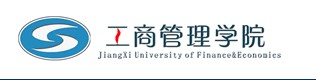 2016年团学工作奖励汇总江西财经大学工商管理学院分团委、学生会二〇一六年十二月目  录一、2016年度团学奖励统计汇总表…………………………………01二、2015-2016学年国家奖学金获奖学生汇总表……………………04三、2016-2017学年国家励志奖学金获奖学生汇总表………………05四、2016-2017学年国家助学金获奖学生汇总表……………………07五、2015-2016学年团内“先进个人”汇总表………………………18六、2016届“优秀毕业生”汇总表…………………………………35七、2015-2016学年“单项奖”项目汇总表…………………………36八、2015-2016学年学生“先进个人”汇总表………………………37九、2015-2016学年企业奖学助学金获奖学生汇总表………………51十、2015-2016学年工商“五个十大”评审结果汇总表……………532016年度团学奖励统计汇总表合计：集体奖：国家级  13  项，省级  7  项，校级  22  项。个人奖：国家级  23  项，省级  37 项。2015-2016学年国家奖学金获奖学生汇总表2016-2017学年国家励志奖学金获奖学生汇总表2016-2017年度国家助学金学生汇总表共青团江西财经大学委员会2015-2016年度“先进个人”汇总登记表分团委名称：工商管理学院分团委     				 此为第1页（共13页）填表人：杨婉琪   （盖章）    2016年 4月7日        此页 18人（合计230人）共青团江西财经大学委员会2015-2016年度“先进个人”汇总登记表分团委名称：工商管理学院分团委     				 此为第2页（共13页）填表人：杨婉琪   （盖章）    2016年 4月7日        此页 18人（合计230人）共青团江西财经大学委员会2015-2016年度“先进个人”汇总登记表分团委名称：工商管理学院分团委     				 此为第3页（共13页）填表人：杨婉琪     （盖章）    2016年 4月7日        此页 18人（合计230人）共青团江西财经大学委员会2015-2016年度“先进个人”汇总登记表分团委名称：工商管理学院分团委     				 此为第4页（共13页）填表人：杨婉琪     （盖章）    2016年 4月7日        此页 18人（合计230人）共青团江西财经大学委员会2015-2016年度“先进个人”汇总登记表分团委名称：工商管理学院分团委     				 此为第5页（共13页）填表人：杨婉琪     （盖章）    2016年 4月7日        此页 18人（合计230人）共青团江西财经大学委员会2015-2016年度“先进个人”汇总登记表分团委名称：工商管理学院分团委     				 此为第6页（共13页）填表人：杨婉琪     （盖章）    2016年 4月7日        此页 18人（合计230人）共青团江西财经大学委员会2015-2016年度“先进个人”汇总登记表分团委名称：工商管理学院分团委     				 此为第7页（共13页）填表人：杨婉琪     （盖章）    2016年 4月7日        此页 18人（合计230人）共青团江西财经大学委员会2015-2016年度“先进个人”汇总登记表分团委名称：工商管理学院分团委     				 此为第8页（共13页）填表人：杨婉琪     （盖章）    2016年 4月7日        此页 18人（合计230人）共青团江西财经大学委员会2015-2016年度“先进个人”汇总登记表分团委名称：工商管理学院分团委     				 此为第9页（共13页）填表人：杨婉琪     （盖章）    2016年 4月7日        此页 18人（合计230人）共青团江西财经大学委员会2015-2016年度“先进个人”汇总登记表分团委名称：工商管理学院分团委     			 此为第10页（共13页）填表人：杨婉琪     （盖章）    2016年 4月7日        此页 18人（合计230人）共青团江西财经大学委员会2015-2016年度“先进个人”汇总登记表分团委名称：工商管理学院分团委     			 此为第11页（共13页）填表人：杨婉琪     （盖章）    2016年 4月7日        此页 18人（合计230人）共青团江西财经大学委员会2015-2016年度“先进个人”汇总登记表分团委名称：工商管理学院分团委     			 此为第12页（共13页）填表人：杨婉琪     （盖章）    2016年 4月7日        此页 18人（合计230人）共青团江西财经大学委员会2015-2016年度“先进个人”汇总登记表分团委名称：工商管理学院分团委     				此为第13页（共13页）填表人：杨婉琪     （盖章）    2016年 4月7日        此页 14人（合计230人）江西财经大学2016届“优秀毕业生”汇总表_工商管理学院__学院（盖章）	填表日期___2016__年_5__月__27__日    填表人：杨婉琪江西财经大学“单项奖”项目汇总表学院：   工商管理学院  （盖章）                  2016年 10月 08 日江西财经大学学生先进个人汇总表学院名称：  工商管理学院   （盖章）填表人：  杨婉琪  填表时间： 2016年10月9日 合计：本页“三好学生”  22   人，“优秀学生干部” 0 人，“学习标兵” 0 人。 江西财经大学学生先进个人汇总表学院名称：  工商管理学院   （盖章）填表人：  杨婉琪  填表时间： 2016年10月9日  合计：本页“三好学生” 22 人，“优秀学生干部” 0 人，“学习标兵”  0  人。 江西财经大学学生先进个人汇总表学院名称：  工商管理学院   （盖章）填表人：  杨婉琪  填表时间： 2016年10月9日  合计：本页“三好学生” 22 人，“优秀学生干部” 0 人，“学习标兵”  0  人，。 江西财经大学学生先进个人汇总表学院名称：  工商管理学院   （盖章）填表人：  杨婉琪  填表时间： 2016年10月9日 合计：本页“三好学生” 22 人，“优秀学生干部” 0 人，“学习标兵”  0  人。 江西财经大学学生先进个人汇总表学院名称：  工商管理学院   （盖章）填表人：  杨婉琪  填表时间： 2016年10月9日 合计：本页“三好学生” 22 人，“优秀学生干部” 0 人，“学习标兵” 0 人。 江西财经大学学生先进个人汇总表学院名称：  工商管理学院   （盖章）填表人：  杨婉琪  填表时间： 2016年10月9日 合计：本页“三好学生” 15 人，“优秀学生干部” 7 人，“学习标兵”  0  人。 江西财经大学学生先进个人汇总表学院名称：  工商管理学院   （盖章）填表人：  杨婉琪  填表时间： 2016年10月9日 合计：本页“三好学生” 0 人，“优秀学生干部” 22 人，“学习标兵” 0 人。 江西财经大学学生先进个人汇总表学院名称：  工商管理学院   （盖章）填表人：  杨婉琪  填表时间： 2016年10月9日  合计：本页“三好学生” 0 人，“优秀学生干部” 22 人，“学习标兵” 0 人。 江西财经大学学生先进个人汇总表学院名称：  工商管理学院   （盖章）填表人：  杨婉琪  填表时间： 2016年10月9日 合计：本页“三好学生” 0 人，“优秀学生干部” 10 人，“学习标兵” 12 人。 江西财经大学学生先进个人汇总表学院名称：  工商管理学院   （盖章）填表人：  杨婉琪  填表时间： 2016年10月9日 合计：本页“三好学生 0 人，“优秀学生干部” 0 人，“学习标兵” 12 人。江西财经大学企业奖学助学金候选人汇总表学院名称：工商管理学院（盖章）填表人：杨婉琪    填表时间：2015年10月10日2015-2016工商“五个十大”评审结果汇总表序号单位单位单位奖项奖项颁奖单位（奖状上盖章单位）颁奖单位（奖状上盖章单位）级别备注1工商管理学院工商管理学院工商管理学院五四红旗分团委标兵五四红旗分团委标兵江西财经大学团委江西财经大学团委校级2工商管理学院工商管理学院工商管理学院校友先进工作单位校友先进工作单位江西财经大学江西财经大学校级3工商管理学院工商管理学院工商管理学院就业工作目标奖就业工作目标奖江西财经大学江西财经大学校级4工商管理学院工商管理学院工商管理学院高层次就业引领奖高层次就业引领奖江西财经大学江西财经大学校级5工商管理学院工商管理学院工商管理学院创业引领奖创业引领奖江西财经大学江西财经大学校级6工商管理学院工商管理学院工商管理学院运动会先进宣传单位运动会先进宣传单位江西财经大学体育运动委员会江西财经大学体育运动委员会校级7工商管理学院工商管理学院工商管理学院运动会体育道德风尚奖运动会体育道德风尚奖江西财经大学体育运动委员会江西财经大学体育运动委员会校级8工商管理学院工商管理学院工商管理学院运动会学生团体总分第四名运动会学生团体总分第四名江西财经大学体育运动委员会江西财经大学体育运动委员会校级9绿派社绿派社绿派社“为它代言，拒绝表演”保护动物公益海报秀全国巡展活动“为它代言，拒绝表演”保护动物公益海报秀全国巡展活动亚洲动物基金会亚洲动物基金会洲际奖10绿派社绿派社绿派社“吃亦有盗?食亦有道！”全国16强优秀社团“吃亦有盗?食亦有道！”全国16强优秀社团亚洲动物基金会、中国青年动物保护联盟亚洲动物基金会、中国青年动物保护联盟洲际奖11绿派社绿派社绿派社2016年暑期"三下乡"社会实践活动优秀团队2016年暑期"三下乡"社会实践活动优秀团队团中央学校部团中央学校部国家级12绿派社绿派社绿派社2016年三下乡社会实践千校千项"遴选活动最具影响力好项目2016年三下乡社会实践千校千项"遴选活动最具影响力好项目团中央学校部团中央学校部国家级13绿派社绿派社绿派社世界乐水行“滚蛋吧，臭河君”获“优秀团队”奖世界乐水行“滚蛋吧，臭河君”获“优秀团队”奖世界乐水行执委会世界乐水行执委会国家级14绿派社绿派社绿派社TOTO水环境基金项目TOTO水环境基金项目中华环境保护基金会中华环境保护基金会国家级15绿派社绿派社绿派社“中国石油·公益未来”成长项目“中国石油·公益未来”成长项目中国扶贫基金会中国扶贫基金会国家级16义工协会义工协会义工协会红芽计划行动先锋奖红芽计划行动先锋奖好丽友公益大赛好丽友公益大赛国家级17青年志愿者协会青年志愿者协会青年志愿者协会2017桂馨优先合作团队2017桂馨优先合作团队北京桂馨慈善基金会北京桂馨慈善基金会国家级18青年志愿者协会青年志愿者协会青年志愿者协会优秀乡村夏令营案例入围奖优秀乡村夏令营案例入围奖北京益微青年公益发展中心北京益微青年公益发展中心国家级19青年志愿者协会青年志愿者协会青年志愿者协会EV life二等奖EV life二等奖北京益微青年公益发展中心北京益微青年公益发展中心国家级20青年志愿者协会青年志愿者协会青年志愿者协会EV模式课程实践新星EV模式课程实践新星北京益微青年公益发展中心北京益微青年公益发展中心国家级21青年志愿者协会青年志愿者协会青年志愿者协会团队管理优秀奖团队管理优秀奖北京益微青年公益发展中心北京益微青年公益发展中心国家级22青年志愿者协会青年志愿者协会青年志愿者协会江西省志愿服务大赛三等奖江西省志愿服务大赛三等奖江西省团省委江西省团省委省级23绿派社绿派社绿派社江西省共青团“青年雷锋队”江西省共青团“青年雷锋队”共青团江西省委共青团江西省委省级24义工协会义工协会义工协会江西省共青团“青年雷锋队”江西省共青团“青年雷锋队”共青团江西省委共青团江西省委省级25义工协会义工协会义工协会优秀团体优秀团体南昌市青少年发展基金会南昌市青少年发展基金会市级26义工协会义工协会义工协会先进慈善义工服务基地先进慈善义工服务基地南昌慈善义工协会南昌慈善义工协会市级27义工协会义工协会义工协会先进慈善义工组织先进慈善义工组织南昌慈善义工协会南昌慈善义工协会市级28义工协会义工协会义工协会优秀慈善义工服务项目优秀慈善义工服务项目南昌慈善义工协会南昌慈善义工协会市级29学术部学术部学术部第十一届创业技能竞赛月最佳组织奖第十一届创业技能竞赛月最佳组织奖江西财经大学校学术部江西财经大学校学术部校级30学术部学术部学术部第二十七届学生学术节优秀学术部第二十七届学生学术节优秀学术部江西财经大学校学术部江西财经大学校学术部校级31辩论队辩论队辩论队江西财经大学第二十七届学术节辩论赛冠军江西财经大学第二十七届学术节辩论赛冠军江西财经大学校学术部江西财经大学校学术部校级32女生部女生部女生部模特大赛团体赛时代秀二等奖模特大赛团体赛时代秀二等奖江西财经大学校女生部江西财经大学校女生部校级33文艺部文艺部文艺部江西财经大学第三十二届合唱艺术节暨一二·九大合唱二等奖江西财经大学第三十二届合唱艺术节暨一二·九大合唱二等奖组织部、宣传部、学工处、工会、团委组织部、宣传部、学工处、工会、团委校级34体育部体育部体育部“新生杯”定向越野比赛团体总分第四“新生杯”定向越野比赛团体总分第四江西财经大学体育运动委员会江西财经大学体育运动委员会校级35体育部体育部体育部“精英杯”足球赛亚军“精英杯”足球赛亚军江西财经大学体育运动委员会江西财经大学体育运动委员会校级36体育部体育部体育部“院系杯”篮球赛季军“院系杯”篮球赛季军江西财经大学体育运动委员会江西财经大学体育运动委员会校级37体育部体育部体育部“院系杯”足球赛亚军“院系杯”足球赛亚军江西财经大学体育运动委员会江西财经大学体育运动委员会校级38营销达人社营销达人社营销达人社江西财经大学第十一届社团文化艺术节优秀社团江西财经大学第十一届社团文化艺术节优秀社团共青团江西财经大学委员会共青团江西财经大学委员会校级39营销达人社营销达人社营销达人社江西财经大学十佳社团江西财经大学十佳社团共青团江西财经大学委员会共青团江西财经大学委员会校级40绿派社绿派社绿派社江西财经大学十佳社团江西财经大学十佳社团共青团江西财经大学委员会共青团江西财经大学委员会校级41物流学会物流学会物流学会江西财经大学十佳社团江西财经大学十佳社团共青团江西财经大学委员会共青团江西财经大学委员会校级42企业管理协会企业管理协会企业管理协会江西财经大学十优社团江西财经大学十优社团江西财经大学社团管理委员会江西财经大学社团管理委员会校级43卢海涛卢海涛卢海涛GMC国际企业管理挑战赛全国三等奖GMC国际企业管理挑战赛全国三等奖Global Managerment Challenge International OrganizingGlobal Managerment Challenge International Organizing国家级44程  辉程  辉程  辉GMC国际企业管理挑战赛全国三等奖GMC国际企业管理挑战赛全国三等奖Global Managerment Challenge International OrganizingGlobal Managerment Challenge International Organizing国家级45汤圭玉汤圭玉汤圭玉GMC国际企业管理挑战赛全国三等奖GMC国际企业管理挑战赛全国三等奖Global Managerment Challenge International OrganizingGlobal Managerment Challenge International Organizing国家级46李歆羡李歆羡李歆羡GMC国际企业管理挑战赛全国三等奖GMC国际企业管理挑战赛全国三等奖Global Managerment Challenge International OrganizingGlobal Managerment Challenge International Organizing国家级47童晨林童晨林童晨林国际商学院联盟案例大赛全球16强国际商学院联盟案例大赛全球16强Network of International Business SchoolNetwork of International Business School国家级48卢海涛卢海涛卢海涛首届全国百佳电子商务案例大赛二等奖首届全国百佳电子商务案例大赛二等奖教育部高等学校电子商务专业类教学指导委员会教育部高等学校电子商务专业类教学指导委员会国家级49禤伟锋禤伟锋禤伟锋第八届全球ERPSim国际大赛（中国赛区)第二名第八届全球ERPSim国际大赛（中国赛区)第二名SAP大学能力中心SAP大学能力中心国家级50姜京枫姜京枫姜京枫第八届全球ERPSim国际大赛（中国赛区)第二名第八届全球ERPSim国际大赛（中国赛区)第二名SAP大学能力中心SAP大学能力中心国家级51廖璐云廖璐云廖璐云第八届全球ERPSim国际大赛（中国赛区)第二名第八届全球ERPSim国际大赛（中国赛区)第二名SAP大学能力中心SAP大学能力中心国家级52黄程燕黄程燕黄程燕第八届全球ERPSim国际大赛（中国赛区)第二名第八届全球ERPSim国际大赛（中国赛区)第二名SAP大学能力中心SAP大学能力中心国家级53金晨远金晨远金晨远2016年全国大学生英语竞赛一等奖2016年全国大学生英语竞赛一等奖高等学校大学外语教学指导委员会高等学校大学外语教学指导委员会国家级54陈艺鑫陈艺鑫陈艺鑫2016美国大学生数学建模大赛参与奖2016美国大学生数学建模大赛参与奖COMAPCOMAP国家级55付亚琳付亚琳付亚琳第七届“智·商”全国大学生商业技能大赛优胜奖第七届“智·商”全国大学生商业技能大赛优胜奖中山大学国际金融学院中山大学国际金融学院国家级56林  亮林  亮林  亮第十届东方智慧全国商业案例分析大赛全国优秀奖第十届东方智慧全国商业案例分析大赛全国优秀奖东方智慧案例大赛组东方智慧案例大赛组国家级57崔建明崔建明崔建明第十届东方智慧全国商业案例分析大赛全国优秀奖第十届东方智慧全国商业案例分析大赛全国优秀奖东方智慧案例大赛组东方智慧案例大赛组国家级58唐佳佳第十届东方智慧全国商业案例分析大赛全国优秀奖第十届东方智慧全国商业案例分析大赛全国优秀奖第十届东方智慧全国商业案例分析大赛全国优秀奖东方智慧案例大赛组东方智慧案例大赛组东方智慧案例大赛组国家级59查文卉第十届东方智慧全国商业案例分析大赛全国优秀奖第十届东方智慧全国商业案例分析大赛全国优秀奖第十届东方智慧全国商业案例分析大赛全国优秀奖东方智慧案例大赛组东方智慧案例大赛组东方智慧案例大赛组国家级60程燕荣第十届东方智慧全国商业案例分析大赛全国优秀奖第十届东方智慧全国商业案例分析大赛全国优秀奖第十届东方智慧全国商业案例分析大赛全国优秀奖东方智慧案例大赛组东方智慧案例大赛组东方智慧案例大赛组国家级61李培培第十届东方智慧全国商业案例分析大赛全国优秀奖第十届东方智慧全国商业案例分析大赛全国优秀奖第十届东方智慧全国商业案例分析大赛全国优秀奖东方智慧案例大赛组东方智慧案例大赛组东方智慧案例大赛组国家级62唐  乐第十届东方智慧全国商业案例分析大赛全国优秀奖第十届东方智慧全国商业案例分析大赛全国优秀奖第十届东方智慧全国商业案例分析大赛全国优秀奖东方智慧案例大赛组东方智慧案例大赛组东方智慧案例大赛组国家级63刘依琳第十届东方智慧全国商业案例分析大赛全国优秀奖第十届东方智慧全国商业案例分析大赛全国优秀奖第十届东方智慧全国商业案例分析大赛全国优秀奖东方智慧案例大赛组东方智慧案例大赛组东方智慧案例大赛组国家级64冷昕玥全国大学生商务谈判策划大赛一等奖全国大学生商务谈判策划大赛一等奖全国大学生商务谈判策划大赛一等奖全国经济管理院校工业技术学研究会全国经济管理院校工业技术学研究会全国经济管理院校工业技术学研究会国家级65楼诗逸全国大学生商务谈判策划大赛一等奖全国大学生商务谈判策划大赛一等奖全国大学生商务谈判策划大赛一等奖全国经济管理院校工业技术学研究会全国经济管理院校工业技术学研究会全国经济管理院校工业技术学研究会国家级66胡至灵全国大学生商务谈判策划大赛一等奖全国大学生商务谈判策划大赛一等奖全国大学生商务谈判策划大赛一等奖全国经济管理院校工业技术学研究会全国经济管理院校工业技术学研究会全国经济管理院校工业技术学研究会国家级67付  康全国大学生商务谈判策划大赛一等奖全国大学生商务谈判策划大赛一等奖全国大学生商务谈判策划大赛一等奖全国经济管理院校工业技术学研究会全国经济管理院校工业技术学研究会全国经济管理院校工业技术学研究会国家级68王  洁全国大学生商务谈判策划大赛一等奖全国大学生商务谈判策划大赛一等奖全国大学生商务谈判策划大赛一等奖全国经济管理院校工业技术学研究会全国经济管理院校工业技术学研究会全国经济管理院校工业技术学研究会国家级69朱世锋第三届百度创新营销大赛二等奖第三届百度创新营销大赛二等奖第三届百度创新营销大赛二等奖百度营销大学百度营销大学百度营销大学国家级70应庆良第三届百度创新营销大赛二等奖第三届百度创新营销大赛二等奖第三届百度创新营销大赛二等奖百度营销大学百度营销大学百度营销大学国家级71刘  颖第三届百度创新营销大赛二等奖第三届百度创新营销大赛二等奖第三届百度创新营销大赛二等奖百度营销大学百度营销大学百度营销大学国家级72冷昕玥2016微尚创客杯青年创业大赛全国8强2016微尚创客杯青年创业大赛全国8强2016微尚创客杯青年创业大赛全国8强中国青年报社、中青在线中国青年报社、中青在线中国青年报社、中青在线国家级73杨  洁2016微尚创客杯青年创业大赛全国8强2016微尚创客杯青年创业大赛全国8强2016微尚创客杯青年创业大赛全国8强中国青年报社、中青在线中国青年报社、中青在线中国青年报社、中青在线国家级74谢  霖2016年“创青春”全国大学生创业大赛计划类竞赛铜奖2016年“创青春”全国大学生创业大赛计划类竞赛铜奖2016年“创青春”全国大学生创业大赛计划类竞赛铜奖团省委、省教育厅、省科学技术协会、省学联团省委、省教育厅、省科学技术协会、省学联团省委、省教育厅、省科学技术协会、省学联国家级75程  辉2016年“创青春”全国大学生创业大赛计划类竞赛铜奖2016年“创青春”全国大学生创业大赛计划类竞赛铜奖2016年“创青春”全国大学生创业大赛计划类竞赛铜奖团省委、省教育厅、省科学技术协会、省学联团省委、省教育厅、省科学技术协会、省学联团省委、省教育厅、省科学技术协会、省学联国家级76李  伟2016年“创青春”全国大学生创业大赛计划类竞赛铜奖2016年“创青春”全国大学生创业大赛计划类竞赛铜奖2016年“创青春”全国大学生创业大赛计划类竞赛铜奖团省委、省教育厅、省科学技术协会、省学联团省委、省教育厅、省科学技术协会、省学联团省委、省教育厅、省科学技术协会、省学联国家级77曹  迪2016年“创青春”全国大学生创业大赛计划类竞赛铜奖2016年“创青春”全国大学生创业大赛计划类竞赛铜奖2016年“创青春”全国大学生创业大赛计划类竞赛铜奖团省委、省教育厅、省科学技术协会、省学联团省委、省教育厅、省科学技术协会、省学联团省委、省教育厅、省科学技术协会、省学联国家级78蔡  芸2016年“创青春”全国大学生创业大赛计划类竞赛铜奖2016年“创青春”全国大学生创业大赛计划类竞赛铜奖2016年“创青春”全国大学生创业大赛计划类竞赛铜奖团省委、省教育厅、省科学技术协会、省学联团省委、省教育厅、省科学技术协会、省学联团省委、省教育厅、省科学技术协会、省学联国家级79徐思思2016年“创青春”全国大学生创业大赛计划类竞赛铜奖2016年“创青春”全国大学生创业大赛计划类竞赛铜奖2016年“创青春”全国大学生创业大赛计划类竞赛铜奖团省委、省教育厅、省科学技术协会、省学联团省委、省教育厅、省科学技术协会、省学联团省委、省教育厅、省科学技术协会、省学联国家级80赵沁微2016年“创青春”全国大学生创业大赛计划类竞赛铜奖2016年“创青春”全国大学生创业大赛计划类竞赛铜奖2016年“创青春”全国大学生创业大赛计划类竞赛铜奖团省委、省教育厅、省科学技术协会、省学联团省委、省教育厅、省科学技术协会、省学联团省委、省教育厅、省科学技术协会、省学联国家级81赵  颖2016年“创青春”全国大学生创业大赛计划类竞赛铜奖2016年“创青春”全国大学生创业大赛计划类竞赛铜奖2016年“创青春”全国大学生创业大赛计划类竞赛铜奖团省委、省教育厅、省科学技术协会、省学联团省委、省教育厅、省科学技术协会、省学联团省委、省教育厅、省科学技术协会、省学联国家级82刑可成2016年“创青春”全国大学生创业大赛计划类竞赛铜奖2016年“创青春”全国大学生创业大赛计划类竞赛铜奖2016年“创青春”全国大学生创业大赛计划类竞赛铜奖团省委、省教育厅、省科学技术协会、省学联团省委、省教育厅、省科学技术协会、省学联团省委、省教育厅、省科学技术协会、省学联国家级83张志文2016年“创青春”全国大学生创业大赛计划类竞赛铜奖2016年“创青春”全国大学生创业大赛计划类竞赛铜奖2016年“创青春”全国大学生创业大赛计划类竞赛铜奖团省委、省教育厅、省科学技术协会、省学联团省委、省教育厅、省科学技术协会、省学联团省委、省教育厅、省科学技术协会、省学联国家级84邓玉婷邓玉婷邓玉婷第三届大智慧杯全国大学生金融精英挑战赛三等奖全国学联秘书处、共青团中央学校部全国学联秘书处、共青团中央学校部全国学联秘书处、共青团中央学校部国家级85李  娉李  娉李  娉第三届大智慧杯全国大学生金融精英挑战赛三等奖全国学联秘书处、共青团中央学校部全国学联秘书处、共青团中央学校部全国学联秘书处、共青团中央学校部国家级86张铭凯张铭凯张铭凯第三届大智慧杯全国大学生金融精英挑战赛三等奖全国学联秘书处、共青团中央学校部全国学联秘书处、共青团中央学校部全国学联秘书处、共青团中央学校部国家级87刘  婷刘  婷刘  婷第三届大智慧杯全国大学生金融精英挑战赛二等奖全国学联秘书处、共青团中央学校部全国学联秘书处、共青团中央学校部全国学联秘书处、共青团中央学校部国家级88刘  丽刘  丽刘  丽第三届大智慧杯全国大学生金融精英挑战赛二等奖全国学联秘书处、共青团中央学校部全国学联秘书处、共青团中央学校部全国学联秘书处、共青团中央学校部国家级89朱黄子睿朱黄子睿朱黄子睿第三届大智慧杯全国大学生金融精英挑战赛二等奖全国学联秘书处、共青团中央学校部全国学联秘书处、共青团中央学校部全国学联秘书处、共青团中央学校部国家级90卢勇政卢勇政卢勇政第三届大智慧杯全国大学生金融精英挑战赛三等奖全国学联秘书处、共青团中央学校部全国学联秘书处、共青团中央学校部全国学联秘书处、共青团中央学校部国家级91周桂平周桂平周桂平第三届大智慧杯全国大学生金融精英挑战赛三等奖全国学联秘书处、共青团中央学校部全国学联秘书处、共青团中央学校部全国学联秘书处、共青团中央学校部国家级92李孙民李孙民李孙民第三届大智慧杯全国大学生金融精英挑战赛三等奖全国学联秘书处、共青团中央学校部全国学联秘书处、共青团中央学校部全国学联秘书处、共青团中央学校部国家级93郑李弘元郑李弘元郑李弘元第三届大智慧杯全国大学生金融精英挑战赛三等奖全国学联秘书处、共青团中央学校部全国学联秘书处、共青团中央学校部全国学联秘书处、共青团中央学校部国家级94陈春媛陈春媛陈春媛第三届大智慧杯全国大学生金融精英挑战赛三等奖全国学联秘书处、共青团中央学校部全国学联秘书处、共青团中央学校部全国学联秘书处、共青团中央学校部国家级95黄  新黄  新黄  新第三届大智慧杯全国大学生金融精英挑战赛二等奖全国学联秘书处、共青团中央学校部全国学联秘书处、共青团中央学校部全国学联秘书处、共青团中央学校部国家级96文  岳文  岳文  岳第三届大智慧杯全国大学生金融精英挑战赛二等奖全国学联秘书处、共青团中央学校部全国学联秘书处、共青团中央学校部全国学联秘书处、共青团中央学校部国家级97胡诗萍胡诗萍胡诗萍第三届大智慧杯全国大学生金融精英挑战赛三等奖全国学联秘书处、共青团中央学校部全国学联秘书处、共青团中央学校部全国学联秘书处、共青团中央学校部国家级98许樟红许樟红许樟红第三届大智慧杯全国大学生金融精英挑战赛三等奖全国学联秘书处、共青团中央学校部全国学联秘书处、共青团中央学校部全国学联秘书处、共青团中央学校部国家级99芦莹莹芦莹莹芦莹莹“精创教育杯”大学生人力资源管理沙盘模拟竞赛省三等奖华东交通大学经济管理学院以及浙江精创教育科技有限公司华东交通大学经济管理学院以及浙江精创教育科技有限公司华东交通大学经济管理学院以及浙江精创教育科技有限公司省级100贾慧君贾慧君贾慧君“精创教育杯”大学生人力资源管理沙盘模拟竞赛省三等奖华东交通大学经济管理学院以及浙江精创教育科技有限公司华东交通大学经济管理学院以及浙江精创教育科技有限公司华东交通大学经济管理学院以及浙江精创教育科技有限公司省级101杨斯佳杨斯佳杨斯佳“精创教育杯”大学生人力资源管理沙盘模拟竞赛省三等奖华东交通大学经济管理学院以及浙江精创教育科技有限公司华东交通大学经济管理学院以及浙江精创教育科技有限公司华东交通大学经济管理学院以及浙江精创教育科技有限公司省级102史晨辰史晨辰史晨辰“精创教育杯”大学生人力资源管理沙盘模拟竞赛省三等奖华东交通大学经济管理学院以及浙江精创教育科技有限公司华东交通大学经济管理学院以及浙江精创教育科技有限公司华东交通大学经济管理学院以及浙江精创教育科技有限公司省级103朱黄子睿朱黄子睿朱黄子睿“精创教育杯”大学生人力资源管理沙盘模拟竞赛省三等奖华东交通大学经济管理学院以及浙江精创教育科技有限公司华东交通大学经济管理学院以及浙江精创教育科技有限公司华东交通大学经济管理学院以及浙江精创教育科技有限公司省级104彭春蕾彭春蕾彭春蕾“精创教育杯”大学生人力资源管理沙盘模拟竞赛省三等奖华东交通大学经济管理学院以及浙江精创教育科技有限公司华东交通大学经济管理学院以及浙江精创教育科技有限公司华东交通大学经济管理学院以及浙江精创教育科技有限公司省级105蔡  芸蔡  芸蔡  芸2016电信杯“创青春”江西省大学生创业大赛金奖团省委、省教育厅、省科学技术协会、省学联团省委、省教育厅、省科学技术协会、省学联团省委、省教育厅、省科学技术协会、省学联省级106赵沁微赵沁微赵沁微2016电信杯“创青春”江西省大学生创业大赛金奖团省委、省教育厅、省科学技术协会、省学联团省委、省教育厅、省科学技术协会、省学联团省委、省教育厅、省科学技术协会、省学联省级107徐思思徐思思徐思思2016电信杯“创青春”江西省大学生创业大赛金奖团省委、省教育厅、省科学技术协会、省学联团省委、省教育厅、省科学技术协会、省学联团省委、省教育厅、省科学技术协会、省学联省级108程  辉程  辉程  辉2016电信杯“创青春”江西省大学生创业大赛金奖团省委、省教育厅、省科学技术协会、省学联团省委、省教育厅、省科学技术协会、省学联团省委、省教育厅、省科学技术协会、省学联省级109李  伟李  伟李  伟2016电信杯“创青春”江西省大学生创业大赛金奖团省委、省教育厅、省科学技术协会、省学联团省委、省教育厅、省科学技术协会、省学联团省委、省教育厅、省科学技术协会、省学联省级110曹  迪曹  迪曹  迪2016电信杯“创青春”江西省大学生创业大赛金奖团省委、省教育厅、省科学技术协会、省学联团省委、省教育厅、省科学技术协会、省学联团省委、省教育厅、省科学技术协会、省学联省级111赵  颖赵  颖赵  颖2016电信杯“创青春”江西省大学生创业大赛金奖团省委、省教育厅、省科学技术协会、省学联团省委、省教育厅、省科学技术协会、省学联团省委、省教育厅、省科学技术协会、省学联省级112刑可成刑可成刑可成2016电信杯“创青春”江西省大学生创业大赛金奖团省委、省教育厅、省科学技术协会、省学联团省委、省教育厅、省科学技术协会、省学联团省委、省教育厅、省科学技术协会、省学联省级113李怡睿李怡睿李怡睿2016电信杯“创青春”江西省大学生创业大赛银奖团省委、省教育厅、省科学技术协会、省学联团省委、省教育厅、省科学技术协会、省学联团省委、省教育厅、省科学技术协会、省学联省级114郑梦莹郑梦莹郑梦莹2016电信杯“创青春”江西省大学生创业大赛银奖团省委、省教育厅、省科学技术协会、省学联团省委、省教育厅、省科学技术协会、省学联团省委、省教育厅、省科学技术协会、省学联省级115史晨辰史晨辰史晨辰2016电信杯“创青春”江西省大学生创业大赛铜奖团省委、省教育厅、省科学技术协会、省学联团省委、省教育厅、省科学技术协会、省学联团省委、省教育厅、省科学技术协会、省学联省级116李  晗李  晗李  晗2016电信杯“创青春”江西省大学生创业大赛铜奖团省委、省教育厅、省科学技术协会、省学联团省委、省教育厅、省科学技术协会、省学联团省委、省教育厅、省科学技术协会、省学联省级117丁立坤丁立坤丁立坤2016电信杯“创青春”江西省大学生创业大赛铜奖团省委、省教育厅、省科学技术协会、省学联团省委、省教育厅、省科学技术协会、省学联团省委、省教育厅、省科学技术协会、省学联省级118方舟皓方舟皓方舟皓2016电信杯“创青春”江西省大学生创业大赛铜奖团省委、省教育厅、省科学技术协会、省学联团省委、省教育厅、省科学技术协会、省学联团省委、省教育厅、省科学技术协会、省学联省级119李盛昌李盛昌李盛昌2016电信杯“创青春”江西省大学生创业大赛铜奖团省委、省教育厅、省科学技术协会、省学联团省委、省教育厅、省科学技术协会、省学联团省委、省教育厅、省科学技术协会、省学联省级120李媛婷李媛婷李媛婷2016电信杯“创青春”江西省大学生创业大赛铜奖团省委、省教育厅、省科学技术协会、省学联团省委、省教育厅、省科学技术协会、省学联团省委、省教育厅、省科学技术协会、省学联省级121冷昕玥冷昕玥冷昕玥2016电信杯“创青春”江西省大学生创业大赛铜奖团省委、省教育厅、省科学技术协会、省学联团省委、省教育厅、省科学技术协会、省学联团省委、省教育厅、省科学技术协会、省学联省级122周玉婷周玉婷周玉婷2016电信杯“创青春”江西省大学生创业大赛铜奖团省委、省教育厅、省科学技术协会、省学联团省委、省教育厅、省科学技术协会、省学联团省委、省教育厅、省科学技术协会、省学联省级123宋秋红宋秋红宋秋红2016电信杯“创青春”江西省大学生创业大赛铜奖团省委、省教育厅、省科学技术协会、省学联团省委、省教育厅、省科学技术协会、省学联团省委、省教育厅、省科学技术协会、省学联省级124崔行健崔行健崔行健2016电信杯“创青春”江西省大学生创业大赛铜奖团省委、省教育厅、省科学技术协会、省学联团省委、省教育厅、省科学技术协会、省学联团省委、省教育厅、省科学技术协会、省学联省级125谢  霖谢  霖谢  霖2016电信杯“创青春”江西省大学生创业大赛银奖团省委、省教育厅、省科学技术协会、省学联团省委、省教育厅、省科学技术协会、省学联团省委、省教育厅、省科学技术协会、省学联省级126汪雅婷汪雅婷汪雅婷2016年全省大学生英语竞赛优胜奖2016年全省大学生英语竞赛优胜奖江西省外语学会 江西省大学外语教学研究会江西省外语学会 江西省大学外语教学研究会省级127刘贺宇刘贺宇刘贺宇2016年全省大学生英语竞赛优胜奖2016年全省大学生英语竞赛优胜奖江西省外语学会 江西省大学外语教学研究会江西省外语学会 江西省大学外语教学研究会省级128黄  亮黄  亮黄  亮2016年全省大学生英语竞赛优胜奖2016年全省大学生英语竞赛优胜奖江西省外语学会 江西省大学外语教学研究会江西省外语学会 江西省大学外语教学研究会省级129张小文张小文张小文2016年全省大学生英语竞赛优胜奖2016年全省大学生英语竞赛优胜奖江西省外语学会 江西省大学外语教学研究会江西省外语学会 江西省大学外语教学研究会省级130冯丽芳冯丽芳冯丽芳2016年全省大学生英语竞赛优胜奖2016年全省大学生英语竞赛优胜奖江西省外语学会 江西省大学外语教学研究会江西省外语学会 江西省大学外语教学研究会省级131唐文涛唐文涛唐文涛2016年全省大学生英语竞赛优胜奖2016年全省大学生英语竞赛优胜奖江西省外语学会 江西省大学外语教学研究会江西省外语学会 江西省大学外语教学研究会省级132周  林周  林周  林江西省“高校杯”数学联赛特等奖江西省“高校杯”数学联赛特等奖共青团东华理工大学委员会、共青团江西财经大学委员会、共青团江西理工大学、共青团南昌工程学院委员会共青团东华理工大学委员会、共青团江西财经大学委员会、共青团江西理工大学、共青团南昌工程学院委员会省级133罗  彤罗  彤罗  彤“学创杯”2016全国大学生创业综合模拟大赛省赛二等奖“学创杯”2016全国大学生创业综合模拟大赛省赛二等奖高等学校国家级实验教学示范中心联席会经管学科组高等学校国家级实验教学示范中心联席会经管学科组省级134侯黄萍侯黄萍侯黄萍“学创杯”2016全国大学生创业综合模拟大赛省赛二等奖“学创杯”2016全国大学生创业综合模拟大赛省赛二等奖高等学校国家级实验教学示范中心联席会经管学科组高等学校国家级实验教学示范中心联席会经管学科组省级135杨舒怡杨舒怡杨舒怡“学创杯”2016全国大学生创业综合模拟大赛省赛二等奖“学创杯”2016全国大学生创业综合模拟大赛省赛二等奖高等学校国家级实验教学示范中心联席会经管学科组高等学校国家级实验教学示范中心联席会经管学科组省级136楼诗逸楼诗逸楼诗逸“学创杯”2016全国大学生创业综合模拟大赛省赛三等奖“学创杯”2016全国大学生创业综合模拟大赛省赛三等奖高等学校国家级实验教学示范中心联席会经管学科组高等学校国家级实验教学示范中心联席会经管学科组省级137陈延弘陈延弘陈延弘“学创杯”2016全国大学生创业综合模拟大赛省赛三等奖“学创杯”2016全国大学生创业综合模拟大赛省赛三等奖高等学校国家级实验教学示范中心联席会经管学科组高等学校国家级实验教学示范中心联席会经管学科组省级138陆洪贇陆洪贇陆洪贇“学创杯”2016全国大学生创业综合模拟大赛省赛三等奖“学创杯”2016全国大学生创业综合模拟大赛省赛三等奖高等学校国家级实验教学示范中心联席会经管学科组高等学校国家级实验教学示范中心联席会经管学科组省级139范雪璐范雪璐范雪璐双港六校“文明与节能同行”知识竞赛省二等奖双港六校“文明与节能同行”知识竞赛省二等奖省教育厅省教育厅省级140孙佳琪孙佳琪孙佳琪双港六校“文明与节能同行”知识竞赛省二等奖双港六校“文明与节能同行”知识竞赛省二等奖省教育厅省教育厅省级141芦  苑芦  苑芦  苑第二届中国青年APP大赛省优秀奖第二届中国青年APP大赛省优秀奖省教育厅省教育厅省级142赵伟峻赵伟峻赵伟峻第二届中国青年APP大赛省优秀奖第二届中国青年APP大赛省优秀奖省教育厅省教育厅省级143张苏成张苏成张苏成第二届中国青年APP大赛省优秀奖第二届中国青年APP大赛省优秀奖省教育厅省教育厅省级144龙包林龙包林龙包林第二届中国青年APP大赛省优秀奖第二届中国青年APP大赛省优秀奖省教育厅省教育厅省级145唐  茗唐  茗唐  茗第二届中国青年APP大赛省三等奖第二届中国青年APP大赛省三等奖省教育厅省教育厅省级146曹  迪曹  迪曹  迪第二届中国青年APP大赛省优秀奖第二届中国青年APP大赛省优秀奖省教育厅省教育厅省级147徐璐璐徐璐璐徐璐璐第二届中国青年APP大赛省优秀奖第二届中国青年APP大赛省优秀奖省教育厅省教育厅省级148刘乐乐刘乐乐刘乐乐第二届中国青年APP大赛省优秀奖第二届中国青年APP大赛省优秀奖省教育厅省教育厅省级149王文琦王文琦王文琦第二届中国青年APP大赛省优秀奖第二届中国青年APP大赛省优秀奖省教育厅省教育厅省级150冷昕玥冷昕玥冷昕玥首届“青云杯”创新创业大赛三等奖首届“青云杯”创新创业大赛三等奖南昌市商务局、南昌市青云谱区人民政府南昌市商务局、南昌市青云谱区人民政府省级151熊振安熊振安首届“青云杯”创新创业大赛三等奖首届“青云杯”创新创业大赛三等奖首届“青云杯”创新创业大赛三等奖首届“青云杯”创新创业大赛三等奖南昌市商务局、南昌市青云谱区人民政府省级152邵智楠邵智楠首届“青云杯”创新创业大赛三等奖首届“青云杯”创新创业大赛三等奖首届“青云杯”创新创业大赛三等奖首届“青云杯”创新创业大赛三等奖南昌市商务局、南昌市青云谱区人民政府省级153胡诗萍胡诗萍首届“青云杯”创新创业大赛三等奖首届“青云杯”创新创业大赛三等奖首届“青云杯”创新创业大赛三等奖首届“青云杯”创新创业大赛三等奖南昌市商务局、南昌市青云谱区人民政府省级154杨斯佳杨斯佳首届“青云杯”创新创业大赛三等奖首届“青云杯”创新创业大赛三等奖首届“青云杯”创新创业大赛三等奖首届“青云杯”创新创业大赛三等奖南昌市商务局、南昌市青云谱区人民政府省级155杨雪婷杨雪婷首届“青云杯”创新创业大赛三等奖首届“青云杯”创新创业大赛三等奖首届“青云杯”创新创业大赛三等奖首届“青云杯”创新创业大赛三等奖南昌市商务局、南昌市青云谱区人民政府省级156柴思瑒柴思瑒首届“青云杯”创新创业大赛三等奖首届“青云杯”创新创业大赛三等奖首届“青云杯”创新创业大赛三等奖首届“青云杯”创新创业大赛三等奖南昌市商务局、南昌市青云谱区人民政府省级157付美珍付美珍“仙琚杯”江西省大学生青春健康知识竞赛省第三名“仙琚杯”江西省大学生青春健康知识竞赛省第三名“仙琚杯”江西省大学生青春健康知识竞赛省第三名“仙琚杯”江西省大学生青春健康知识竞赛省第三名省教育厅省级158库宝玲库宝玲江西省大学生知识产权（专利）大赛三等奖江西省大学生知识产权（专利）大赛三等奖江西省大学生知识产权（专利）大赛三等奖江西省大学生知识产权（专利）大赛三等奖省教育厅省级159谌  静谌  静江西省大学生知识产权（专利）大赛三等奖江西省大学生知识产权（专利）大赛三等奖江西省大学生知识产权（专利）大赛三等奖江西省大学生知识产权（专利）大赛三等奖省教育厅省级160卢  娜卢  娜江西省大学生知识产权（专利）大赛三等奖江西省大学生知识产权（专利）大赛三等奖江西省大学生知识产权（专利）大赛三等奖江西省大学生知识产权（专利）大赛三等奖省教育厅省级161曹  迪曹  迪江西省大学生知识产权（专利）大赛三等奖江西省大学生知识产权（专利）大赛三等奖江西省大学生知识产权（专利）大赛三等奖江西省大学生知识产权（专利）大赛三等奖省教育厅省级162李嘉欣李嘉欣江西省大学生知识产权（专利）大赛二等奖江西省大学生知识产权（专利）大赛二等奖江西省大学生知识产权（专利）大赛二等奖江西省大学生知识产权（专利）大赛二等奖省教育厅省级163王玲钰王玲钰江西省大学生知识产权（专利）大赛三等奖江西省大学生知识产权（专利）大赛三等奖江西省大学生知识产权（专利）大赛三等奖江西省大学生知识产权（专利）大赛三等奖省教育厅省级164张  妍张  妍江西省大学生知识产权（专利）大赛三等奖江西省大学生知识产权（专利）大赛三等奖江西省大学生知识产权（专利）大赛三等奖江西省大学生知识产权（专利）大赛三等奖省教育厅省级165楼诗逸楼诗逸2016年江西省大学生创业综合模拟一等奖2016年江西省大学生创业综合模拟一等奖2016年江西省大学生创业综合模拟一等奖2016年江西省大学生创业综合模拟一等奖省教育厅省级166陈延弘陈延弘2016年江西省大学生创业综合模拟一等奖2016年江西省大学生创业综合模拟一等奖2016年江西省大学生创业综合模拟一等奖2016年江西省大学生创业综合模拟一等奖省教育厅省级167陆洪贇陆洪贇2016年江西省大学生创业综合模拟一等奖2016年江西省大学生创业综合模拟一等奖2016年江西省大学生创业综合模拟一等奖2016年江西省大学生创业综合模拟一等奖省教育厅省级168刘贺宇刘贺宇2016年江西省大学生物流业务仿真大赛二等奖2016年江西省大学生物流业务仿真大赛二等奖2016年江西省大学生物流业务仿真大赛二等奖2016年江西省大学生物流业务仿真大赛二等奖省教育厅省级169冷昕玥冷昕玥2016年江西省大学生物流业务仿真大赛二等奖2016年江西省大学生物流业务仿真大赛二等奖2016年江西省大学生物流业务仿真大赛二等奖2016年江西省大学生物流业务仿真大赛二等奖省教育厅省级170石  晶石  晶2016年江西省大学生物流业务仿真大赛二等奖2016年江西省大学生物流业务仿真大赛二等奖2016年江西省大学生物流业务仿真大赛二等奖2016年江西省大学生物流业务仿真大赛二等奖省教育厅省级171李  静李  静2016年江西省大学生物流业务仿真大赛二等奖2016年江西省大学生物流业务仿真大赛二等奖2016年江西省大学生物流业务仿真大赛二等奖2016年江西省大学生物流业务仿真大赛二等奖省教育厅省级172岳  阳岳  阳2016年江西省大学生物流业务仿真大赛二等奖2016年江西省大学生物流业务仿真大赛二等奖2016年江西省大学生物流业务仿真大赛二等奖2016年江西省大学生物流业务仿真大赛二等奖省教育厅省级173黄  慧黄  慧2016年江西省大学生物流业务仿真大赛二等奖2016年江西省大学生物流业务仿真大赛二等奖2016年江西省大学生物流业务仿真大赛二等奖2016年江西省大学生物流业务仿真大赛二等奖省教育厅省级174于师蕊于师蕊2016年江西省大学生物流业务仿真大赛二等奖2016年江西省大学生物流业务仿真大赛二等奖2016年江西省大学生物流业务仿真大赛二等奖2016年江西省大学生物流业务仿真大赛二等奖省教育厅省级175杨程悦杨程悦2016年江西省大学生物流业务仿真大赛二等奖2016年江西省大学生物流业务仿真大赛二等奖2016年江西省大学生物流业务仿真大赛二等奖2016年江西省大学生物流业务仿真大赛二等奖省教育厅省级176唐亚辉唐亚辉2016年江西省大学生物流业务仿真大赛二等奖2016年江西省大学生物流业务仿真大赛二等奖2016年江西省大学生物流业务仿真大赛二等奖2016年江西省大学生物流业务仿真大赛二等奖省教育厅省级177曾伟轩曾伟轩2016年江西省大学生物流业务仿真大赛二等奖2016年江西省大学生物流业务仿真大赛二等奖2016年江西省大学生物流业务仿真大赛二等奖2016年江西省大学生物流业务仿真大赛二等奖省教育厅省级178赵江南赵江南江西省第四届华创杯市场调查分析大赛二等奖江西省第四届华创杯市场调查分析大赛二等奖江西省第四届华创杯市场调查分析大赛二等奖江西省第四届华创杯市场调查分析大赛二等奖省教育厅省级179刘佳敏刘佳敏江西省第四届华创杯市场调查分析大赛二等奖江西省第四届华创杯市场调查分析大赛二等奖江西省第四届华创杯市场调查分析大赛二等奖江西省第四届华创杯市场调查分析大赛二等奖省教育厅省级180花小飞花小飞江西省第四届华创杯市场调查分析大赛二等奖江西省第四届华创杯市场调查分析大赛二等奖江西省第四届华创杯市场调查分析大赛二等奖江西省第四届华创杯市场调查分析大赛二等奖省教育厅省级181李  娉李  娉江西省第四届华创杯市场调查分析大赛二等奖江西省第四届华创杯市场调查分析大赛二等奖江西省第四届华创杯市场调查分析大赛二等奖江西省第四届华创杯市场调查分析大赛二等奖省教育厅省级182姚  沙姚  沙江西省第四届华创杯市场调查分析大赛二等奖江西省第四届华创杯市场调查分析大赛二等奖江西省第四届华创杯市场调查分析大赛二等奖江西省第四届华创杯市场调查分析大赛二等奖省教育厅省级183鄢  凯鄢  凯江西省第四届华创杯市场调查分析大赛二等奖江西省第四届华创杯市场调查分析大赛二等奖江西省第四届华创杯市场调查分析大赛二等奖江西省第四届华创杯市场调查分析大赛二等奖省教育厅省级184刘  颖刘  颖第三届百度创新营销大赛华南赛区一等奖第三届百度创新营销大赛华南赛区一等奖第三届百度创新营销大赛华南赛区一等奖第三届百度创新营销大赛华南赛区一等奖百度营销公司省级185应庆良应庆良第三届百度创新营销大赛华南赛区一等奖第三届百度创新营销大赛华南赛区一等奖第三届百度创新营销大赛华南赛区一等奖第三届百度创新营销大赛华南赛区一等奖百度营销公司省级186朱世锋朱世锋第三届百度创新营销大赛华南赛区一等奖第三届百度创新营销大赛华南赛区一等奖第三届百度创新营销大赛华南赛区一等奖第三届百度创新营销大赛华南赛区一等奖百度营销公司省级187余  凯余  凯第三届百度创新营销大赛华南赛区一等奖第三届百度创新营销大赛华南赛区一等奖第三届百度创新营销大赛华南赛区一等奖第三届百度创新营销大赛华南赛区一等奖百度营销公司省级188田桂香田桂香第三届百度创新营销大赛华南赛区一等奖第三届百度创新营销大赛华南赛区一等奖第三届百度创新营销大赛华南赛区一等奖第三届百度创新营销大赛华南赛区一等奖百度营销公司省级189马雪珺马雪珺第三届百度创新营销大赛华南赛区一等奖第三届百度创新营销大赛华南赛区一等奖第三届百度创新营销大赛华南赛区一等奖第三届百度创新营销大赛华南赛区一等奖百度营销公司省级190江  雨江  雨第三届百度创新营销大赛华南赛区一等奖第三届百度创新营销大赛华南赛区一等奖第三届百度创新营销大赛华南赛区一等奖第三届百度创新营销大赛华南赛区一等奖百度营销公司省级191闫  畅闫  畅第三届百度创新营销大赛华南赛区一等奖第三届百度创新营销大赛华南赛区一等奖第三届百度创新营销大赛华南赛区一等奖第三届百度创新营销大赛华南赛区一等奖百度营销公司省级192李光凯李光凯第三届百度创新营销大赛华南赛区二等奖第三届百度创新营销大赛华南赛区二等奖第三届百度创新营销大赛华南赛区二等奖第三届百度创新营销大赛华南赛区二等奖百度营销公司省级193姜京枫姜京枫第三届百度创新营销大赛华南赛区二等奖第三届百度创新营销大赛华南赛区二等奖第三届百度创新营销大赛华南赛区二等奖第三届百度创新营销大赛华南赛区二等奖百度营销公司省级194李  慧李  慧第三届百度创新营销大赛华南赛区二等奖第三届百度创新营销大赛华南赛区二等奖第三届百度创新营销大赛华南赛区二等奖第三届百度创新营销大赛华南赛区二等奖百度营销公司省级195周  琪周  琪第三届百度创新营销大赛华南赛区二等奖第三届百度创新营销大赛华南赛区二等奖第三届百度创新营销大赛华南赛区二等奖第三届百度创新营销大赛华南赛区二等奖百度营销公司省级196王林凤王林凤第三届百度创新营销大赛华南赛区二等奖第三届百度创新营销大赛华南赛区二等奖第三届百度创新营销大赛华南赛区二等奖第三届百度创新营销大赛华南赛区二等奖百度营销公司省级序号学生姓名专业学号性别民族入学年月1卢海涛工商管理0130571男汉族2013.092杨舒怡工商管理0140774女汉族2014.093芦莹莹人力资源管理0140583女汉族2014.09序号学生姓名专业学号性别民族入学年月1杨冰芳工商管理0130535女土家2013.092赖春燕工商管理0130565女汉2013.093程  骞工商管理0130638女汉2013.094蒋红艳工商管理0130624女汉2013.095王  鹏工商管理0130594男汉2013.096陈金秀物流管理0130994女汉2013.097金晨施物流管理0131045女汉2013.098刘妍利市场营销0130717女汉2013.099程燕荣市场营销0130751女汉2013.0910杨  阳人力资源管理0130689女汉2013.0911欧阳赣人力资源管理0130705女汉2013.0912舒  露人力资源管理0130683女汉2013.0913胡咏之国际市场营销0130833女汉2013.0914刘  霞国际市场营销0130793女汉2013.0915刘梦瑶国际市场营销0130818女汉2013.0916余  婷国际市场营销0130890女汉2013.0917王  甜国际市场营销0130887女汉2013.0918万志勇国际市场营销0130895男汉2013.0919刘琰松国际市场营销0130952男汉2013.0920杨  新国际市场营销0130957女汉2013.0921黄  丽国际市场营销0130912女汉2013.0922郑文倩市场营销（项目投资与营销策划方向）0130772女汉2013.0923张贞萍人力资源管理0140614女汉2014.0924项雯静人力资源管理0140681女汉2014.0925唐亚辉物流管理0140602女汉2014.0926程玉华工商管理0140692女汉2014.0927陈美琴市场营销0140757女汉2014.0928朱燕青人力资源管理0143705女汉2014.0929张  盈工商管理0140778女汉2014.0930徐东燕物流管理0140824女汉2014.0931黄  蓉人力资源管理0140855女汉2014.0932龙冰倩人力资源管理0140881女汉2014.0933李  静物流管理0140916女汉2014.0934杜晓波物流管理0140925男汉2014.0935程  姗物流管理0140941女汉2014.0936刘优婉国际市场营销0140980女汉2014.0937李  寻市场营销（项目投资与营销策划方向）0140803女汉2014.0938廖璐云市场营销（项目投资与营销策划方向）0140722女汉2014.0939许榕玲工商管理0150597女汉2015.0940郑文斌工商管理0150591男汉2015.0941洪燕玲工商管理0150687女汉2015.0942田桂香工商管理0150682女汉2015.0943刘  香工商管理0150741女汉2015.0944费梅菊工商管理0150742女汉2015.0945肖祥凤工商管理0150781女汉2015.0946刘  芸工商管理0150805女汉2015.0947周  洁工商管理0150820女汉2015.0948章思雨物流管理0150885女汉2015.0949刘  丹物流管理0150899女汉2015.0950许樟红国际市场营销0150932女汉2015.09序号学生姓名专业获国家助学金档次性别民族入学年月1得力巴尔·金恩斯工商管理一档女哈萨克2013.092艾沙江·阿比力木工商管理一档男维吾尔2013.093热孜宛古丽·斯马依力工商管理一档女维吾尔2013.094古孜兰木·阿不利米提工商管理一档女维吾尔2013.095阿布都艾尼·拜克热工商管理一档男维吾尔2013.096计惠云工商管理一档女汉2013.097王蓉润物流管理一档女汉2013.098赖  胜物流管理一档男汉2013.099何永存物流管理一档女土2013.0910钟沂蓉物流管理一档女汉2013.0911汪晓雨国际市场营销一档男汉2013.0912刘  洪国际市场营销一档男汉2013.0913邓彬彬国际市场营销一档男汉2013.0914洪  芬国际市场营销一档女汉2013.0915高玉群国际市场营销一档女汉2013.0916谢宜坚国际市场营销一档男汉2013.0917谭磷鹿国际市场营销一档男汉2013.0918熊雅琴国际市场营销一档女汉2013.0919王春林国际市场营销一档男汉2013.0920杨  青人力资源管理一档女汉2013.0921钟艳艳人力资源管理一档女汉2013.0922程啸天人力资源管理一档男汉2013.0923徐婷爱市场营销一档女汉2013.0924俞天瑞市场营销一档男汉2013.0925毛武汉市场营销（项目投资与营销策划方向）一档男汉2013.0926张兴煌市场营销（项目投资与营销策划方向）一档男汉2013.0927李梦香物流管理一档女汉2014.0928张贞萍人力资源管理一档女汉2014.0929彭诗林市场营销一档男汉2014.0930热比耶·艾比布拉工商管理一档女维吾尔2014.0931张露露工商管理一档女汉2014.0932雷常耀工商管理一档男畲2014.0933廖为青物流管理一档女汉2014.0934张单玲人力资源管理一档女汉2014.0935周梦情物流管理一档女汉2014.0936热孜完古丽•木沙工商管理一档女维吾尔2014.0937曾天香市场营销一档女汉2014.0938余金辉工商管理一档男汉2014.0939胡  凯物流管理一档男布依2014.0940田鹏飞市场营销一档男汉2014.0941隆凤清市场营销一档女壮2014.0942季  飞工商管理一档男汉2014.0943赵  雯物流管理一档女汉2014.0944岳  阳物流管理一档女汉2014.0945夏  超国际市场营销一档女汉2014.0946郭佳柳市场营销（项目投资与营销策划方向）一档女汉2014.0947黄程燕市场营销（项目投资与营销策划方向）一档女汉2014.0948李  雪工商管理一档女汉2015.0949康惠华工商管理一档女汉2015.0950韩  芳工商管理一档女汉2015.0951曾顺辉工商管理一档男汉2015.0952康金亮工商管理一档男汉2015.0953刘  莎工商管理一档女汉2015.0954张  梦工商管理一档女汉2015.0955高  街工商管理一档男汉2015.0956王  萍工商管理一档女汉2015.0957赖金凤工商管理一档女汉2015.0958顾梓馨工商管理一档女汉2015.0959于鑫鑫工商管理一档女汉2015.0960龚丽娟工商管理一档女汉2015.0961孙佳琪市场营销（项目投资与营销策划方向）一档女汉2015.0962汤宏梅市场营销（项目投资与营销策划方向）一档女汉2015.0963龚振强市场营销（项目投资与营销策划方向）一档男汉2015.0965阿依努尔·阿卜杜拉工商管理一档女维吾尔2016.0964易文秀国际市场营销一档女汉2015.0966俞国幸工商管理一档男汉2016.0967甘淑芬工商管理一档女汉2016.0968张淑娥工商管理一档女汉2016.0969廖晓兰工商管理一档女汉2016.0970古丽米热·吾普尔工商管理一档女维吾尔2016.0971木亚萨尔·吾斯曼工商管理一档女维吾尔2016.0972迪丽努尔·库尔班工商管理一档女维吾尔2016.0973迪力努尔·阿不都热西提工商管理一档女维吾尔2016.0974占轩然工商管理一档女汉2016.0975黄  鸿工商管理一档男汉2016.0976彭岚婷工商管理一档女汉2016.0977邬  俊工商管理一档男汉2016.0978彭少英工商管理一档女汉2016.0979徐  林国际市场营销一档男汉2016.0980胡  檬国际市场营销一档男汉2016.0981汪  峰工商管理二档女汉2013.0982朱志帆工商管理二档男汉2013.0983黄  亮工商管理二档男汉2013.0984谢姊君工商管理二档女汉2013.0985危思程工商管理二档男汉2013.0986苏志锋工商管理二档男汉2013.0987李  平工商管理二档女汉2013.0988卢玉亭工商管理二档女汉2013.0989吴容梅工商管理二档女汉2013.0990彭慧敏工商管理二档女汉2013.0991陈瑞娥工商管理二档女汉2013.0992于春娜工商管理二档女汉2013.0993张月娥物流管理二档女汉2013.0994胡雯妤物流管理二档女汉2013.0995孙苗苗物流管理二档女汉2013.0996李雪玲物流管理二档女汉2013.0997钟  秀物流管理二档女汉2013.0998叶云芳物流管理二档女汉2013.0999王会文物流管理二档男汉2013.09100何倩榕国际市场营销二档女汉2013.09101成  铭国际市场营销二档男汉2013.09102曾  彤国际市场营销二档女汉2013.09103李瑶瑶国际市场营销二档女汉2013.09104廖若男国际市场营销二档女汉2013.09105刘嘉欣国际市场营销二档女汉2013.09106汪  颖国际市场营销二档女汉2013.09107孔小建国际市场营销二档女汉2013.09108匡玉英国际市场营销二档女汉2013.09109曾笑盈国际市场营销二档女汉2013.09110涂斯娴国际市场营销二档女汉2013.09111李静雯国际市场营销二档女汉2013.09112柯志娟国际市场营销二档女汉2013.09113王志强国际市场营销二档男汉2013.09114陈敏玲国际市场营销二档女汉2013.09115汤灵逸国际市场营销二档女汉2013.09116黄经伦国际市场营销二档女汉2013.09117熊陆一国际市场营销二档女汉2013.09118熊墨钰国际市场营销二档女汉2013.09119罗东平人力资源管理二档男汉2013.09120刘  丽人力资源管理二档女汉2013.09121张文霞人力资源管理二档女汉2013.09122袁  煜人力资源管理二档女汉2013.09123涂  佳人力资源管理二档女汉2013.09124段志春人力资源管理二档女白2013.09125王旺城人力资源管理二档男汉2013.09126李培培市场营销二档女汉2013.09127梁  锐市场营销二档男汉2013.09128李  慧市场营销二档女汉2013.09129赖秋苹市场营销二档女汉2013.09130沈大成市场营销二档男汉2013.09131陈紫琴市场营销二档女汉2013.09132张  磊市场营销（项目投资与营销策划方向）二档男汉2013.09133唐远飞市场营销（项目投资与营销策划方向）二档男汉2013.09134翟  鹏市场营销（项目投资与营销策划方向）二档男汉2013.09135李连成市场营销（项目投资与营销策划方向）二档男满2013.09136张小兵物流管理二档男汉2014.09137黄秋红人力资源管理二档女汉2014.09138李小慧人力资源管理二档女汉2014.09139芦莹莹人力资源管理二档女汉2014.09140万  雪人力资源管理二档女汉2014.09141魏  禄物流管理二档女汉2014.09142史晨辰人力资源管理二档女汉2014.09143冯志龙工商管理二档男汉2014.09144魏美玲人力资源管理二档女汉2014.09145张晓裴工商管理二档女汉2014.09146程玉华工商管理二档女汉2014.09147郑燕方人力资源管理二档女汉2014.09148艾文清人力资源管理二档女汉2014.09149林琦馨人力资源管理二档女汉2014.09150吐尔逊阿依·阿迪力工商管理二档女维吾尔2014.09151王  佩人力资源管理二档女汉2014.09152朱  颖市场营销二档女汉2014.09153熊咏琪工商管理二档女汉2014.09154林  婷人力资源管理二档女汉2014.09155涂慧娟工商管理二档女汉2014.09156张  盈工商管理二档女汉2014.09157汤  敏市场营销二档女汉2014.09158彭春蕾人力资源管理二档女汉2014.09159辛明珠市场营销二档女汉2014.09160郭上萍人力资源管理二档女汉2014.09161何延馨工商管理二档女汉2014.09162赵  威人力资源管理二档男汉2014.09163裴  鑫物流管理二档男汉2014.09164沈子夜物流管理二档女汉2014.09165刘杜鹃工商管理二档女汉2014.09166张宇萍物流管理二档女汉2014.09167王  侨市场营销二档女汉2014.09168徐  宣物流管理二档女汉2014.09169刘伟勇物流管理二档男汉2014.09170郭志远物流管理二档女汉2014.09171许杨坤国际市场营销二档男汉2014.09172朱文祥国际市场营销二档男汉2014.09173曹  钰国际市场营销二档女汉2014.09174肖孝斌国际市场营销二档男汉2014.09175黄忆珍市场营销（项目投资与营销策划方向）二档女汉2014.09176顾杨王市场营销（项目投资与营销策划方向）二档男汉2014.09177张  扬市场营销（项目投资与营销策划方向）二档男汉2014.09178杨一青市场营销（项目投资与营销策划方向）二档女汉2014.09179寇  娟工商管理二档女汉2015.09180卢勇政工商管理二档男汉2015.09181钟小春工商管理二档女汉2015.09182周子灼工商管理二档男汉2015.09183库宝玲工商管理二档女汉2015.09184翁蔓缘工商管理二档女汉2015.09185李孙民工商管理二档男汉2015.09186卢  瑶工商管理二档女汉2015.09187陈春媛工商管理二档女汉2015.09188郑心雨工商管理二档女汉2015.09189姚文韬工商管理二档男汉2015.09190祝养浩工商管理二档男汉2015.09191陶汉英工商管理二档女汉2015.09192张  瑞工商管理二档女汉2015.09193朱明星工商管理二档女汉2015.09194郑会情工商管理二档女汉2015.09195肖晓华工商管理二档女汉2015.09196苏比努尔·阿不列克木工商管理二档女维吾尔2015.09197易  丹工商管理二档女汉2015.09198黄日鑫工商管理二档男汉2015.09199贺探春工商管理二档女汉2015.09200胡芳颖工商管理二档女汉2015.09201杨文清工商管理二档男汉2015.09202曹文文工商管理二档男汉2015.09203白亚莉工商管理二档女汉2015.09204朱  玲工商管理二档女汉2015.09205田  禾市场营销（项目投资与营销策划方向）二档男汉2015.09206王  俊市场营销（项目投资与营销策划方向）二档男汉2015.09207刘  仁国际市场营销二档男汉2015.09208刘佳慧国际市场营销二档女汉2015.09209熊梦婷国际市场营销二档女汉2015.09210吴  彬国际市场营销二档男汉2015.09211杜杰强工商管理二档男汉2016.09212李雅薇工商管理二档女汉2016.09213付美琪工商管理二档女汉2016.09214曲吉江村工商管理二档男藏2016.09215王凤娇工商管理二档女汉2016.09216蔡小满工商管理二档女汉2016.09217苏比努尔·艾合麦提工商管理二档女维吾尔2016.09218刘  振工商管理二档男汉2016.09219钟鑫鑫工商管理二档男汉2016.09220王阳晴工商管理二档女汉2016.09221曹  晶工商管理二档女汉2016.09222邱金慧工商管理二档女汉2016.09223郭  芳工商管理二档女汉2016.09224艾丽皮热·艾买提工商管理二档女维吾尔2016.09225卞在凤工商管理二档女汉2016.09226蒙智军工商管理二档男侗2016.09227李宇彤工商管理二档女汉2016.09228索朗德吉工商管理二档女藏2016.09229江  婷工商管理二档女汉2016.09230刘  欣工商管理二档女汉2016.09231杨  维工商管理二档女水2016.09232孙旭晨工商管理二档女汉2016.09233徐如诗工商管理二档女汉2016.09234旦巴曲加工商管理二档男藏2016.09235德吉卓嘎工商管理二档女藏2016.09236李港华工商管理二档女汉2016.09237郑少连工商管理二档女汉2016.09238张洪清工商管理二档女汉2016.09239熊小明工商管理二档男汉2016.09240潘  婷工商管理二档女汉2016.09241石珊珊工商管理二档女汉2016.09242邹承君工商管理二档男汉2016.09243冀凯峰工商管理二档男汉2016.09244邹云彪工商管理二档男汉2016.09245陈  义工商管理二档男汉2016.09246林冠颖工商管理二档女汉2016.09247温红蕾工商管理二档女汉2016.09248林  琳工商管理二档女汉2016.09249戴云晶工商管理二档女汉2016.09250冯  菊国际市场营销二档女汉2016.09251韩  骏国际市场营销二档男汉2016.09252袁  政国际市场营销二档男汉2016.09253詹志明国际市场营销二档男汉2016.09254易绍元国际市场营销二档男汉2016.09255卢海涛工商管理三档男汉2013.09256谢  萌工商管理三档女汉2013.09257罗佳佳工商管理三档女土家2013.09258谢丽婷工商管理三档女汉2013.09259蒋红艳工商管理三档女汉2013.09260王  鹏工商管理三档男汉2013.09261李瑶嘉物流管理三档女汉2013.09262熊逸锋物流管理三档男汉2013.09263卢海珍物流管理三档女壮2013.09264罗舒楠物流管理三档男汉2013.09265黄汝婷国际市场营销三档女汉2013.09266余  浩国际市场营销三档男汉2013.09267袁淑艳国际市场营销三档女汉2013.09268王  甜国际市场营销三档女汉2013.09269黄珊珊国际市场营销三档女汉2013.09270刘钰瑶国际市场营销三档女汉2013.09271王勤政国际市场营销三档男汉2013.09272刘诗婷国际市场营销三档女汉2013.09273余锦华人力资源管理三档男汉2013.09274欧阳赣人力资源管理三档女汉2013.09275徐思思人力资源管理三档女汉2013.09276陈  悦市场营销三档女汉2013.09277刘妍利市场营销三档女汉2013.09278鲍贺平市场营销（项目投资与营销策划方向）三档男汉2013.09279高泽昕市场营销（项目投资与营销策划方向）三档女蒙古2013.09280王倩璇人力资源管理三档女汉2014.09281梁美雅人力资源管理三档女汉2014.09282欧阳雨娟人力资源管理三档女汉2014.09283李  娉人力资源管理三档女汉2014.09284侯黄萍人力资源管理三档女汉2014.09285李起民市场营销三档男汉2014.09286范智春市场营销三档男汉2014.09287王玉珏物流管理三档男汉2014.09288许海林人力资源管理三档女汉2014.09289王林凤市场营销三档女汉2014.09290章云斌市场营销三档男汉2014.09291刘  珂人力资源管理三档女汉2014.09292杨  秀工商管理三档女汉2014.09293徐梦婕人力资源管理三档女汉2014.09294沈  叶人力资源管理三档女汉2014.09295杜晓波物流管理三档男汉2014.09296李  静物流管理三档女汉2014.09297胡云云物流管理三档女汉2014.09298唐宜轩国际市场营销三档女汉2014.09299张睿心市场营销（项目投资与营销策划方向）三档男汉2014.09300崔建明市场营销（项目投资与营销策划方向）三档男汉2014.09301张家卿工商管理三档女汉2015.09302漆智彬工商管理三档男汉2015.09303郑李弘元工商管理三档女汉2015.09304周桂平工商管理三档男汉2015.09305郭文玉工商管理三档女汉2015.09306高  帆工商管理三档女汉2015.09307陈  攀工商管理三档男汉2015.09308杨  晨工商管理三档女汉2015.09309赵盛景工商管理三档男汉2015.09310欧阳欣工商管理三档女汉2015.09311王  燕工商管理三档女汉2015.09312黄  琪工商管理三档女汉2015.09313赵莉阳工商管理三档女汉2015.09314陈恒恒工商管理三档男汉2015.09315李慧慧工商管理三档女汉2015.09316崔文清市场营销（项目投资与营销策划方向）三档女汉2015.09317蒋  敏市场营销（项目投资与营销策划方向）三档男汉2015.09318于  欢国际市场营销三档女汉2015.09319蒋  慧工商管理三档女汉2016.09320程  君工商管理三档男汉2016.09321向菊森工商管理三档女土家2016.09322朱志鑫工商管理三档男汉2016.09323占超杰工商管理三档男汉2016.09324陈吉瑞工商管理三档女汉2016.09325林颖茜工商管理三档女汉2016.09326陈玉婷工商管理三档女汉2016.09327张雅婷工商管理三档女汉2016.09328程慧玲工商管理三档女汉2016.09329罗雨露工商管理三档女汉2016.09330倪润琴工商管理三档女汉2016.09331王星宇工商管理三档女汉2016.09332周  涵工商管理三档女汉2016.09333赖周群国际市场营销三档女汉2016.09334凡  静国际市场营销三档女汉2016.09团支部姓  名年龄性别入团时间入党时间任  职授予称号备注13工1邹梦瑜21女2008.092015.06团支书优秀团干13工1谢姊君21女2007.02青协委员优秀团干13工1卢海涛22男2007.102015.06团小组组长优秀团干13工1汪  峰20女2008.05心协委员优秀团干13工1谢  萌20女2007.04团小组组长优秀团员13工1赖春燕21女2008.05团  员优秀团员13工1黄  亮20男2008.05团  员优秀团员13工1苏志锋21男2009.04组织委员优秀团员13工1杨冰芳21女2008.09团  员优秀团员13工1黄慧婕21女2008.05团  员优秀团员13工2汤圭玉21女2008.05宣传委员优秀团干13工2张荠尹20女2007.09团支书优秀团干13工2程  骞22女2006.06维权委员优秀团干13工2蒋红艳22女2008.06团小组组长优秀团干13工2夏文林23男2006.09素拓委员优秀团干13工2谢  鑫21男2008.10团  员优秀团员13工2徐  磊21男2011.09团  员优秀团员13工2谢丽婷21女2007.09团  员优秀团员团支部姓  名年龄性别入团时间入党时间任  职授予称号备注13工2郭怡然22女2009.04团  员优秀团员13工2刘  晴21女2008.06团  员优秀团员13工2贾婷婷22女2008.09团  员优秀团员13工2许鑫瑜21女2007.09团  员优秀团员13人力刘  丽22女2009.06团支书优秀团干13人力胡丽丽22女2008.06副团支书优秀团干13人力吴靖文22女2008.06团小组组长优秀团干13人力舒  露21女2008.09团小组组长优秀团干13人力曲子豪21女2007.112015.11团  员优秀团员13人力罗宁静20女2007.12团  员优秀团员13人力钟艳艳21女2008.062015.05团  员优秀团员13人力甘文轩20男2008.09团  员优秀团员13人力李  伟22男2008.12团  员优秀团员13市营陈紫琴21女2008.102015.12团支书优秀团干13市营程燕荣23女2008.10团小组组长优秀团干13市营李培培22女2010.09青协委员优秀团干13市营文  岳21男2010.09团小组组长优秀团干13市营梁  锐21男2008.05团  员优秀团员团支部姓名年龄性别入团时间入党时间任  职授予称号备注13市营金东黎21女2010.10团  员优秀团员13市营曹雨娴20女2010.09团  员优秀团员13市营饶嘉诚21男2006.09团  员优秀团员13市营刘  辉22男2007.10团  员优秀团员13国1芦  苑20女2008.052015.06团支书优秀团干13国1张  越21男2009.102015.11副团支书优秀团干13国1廖若男22女2008.05团小组组长优秀团干13国1潘亦欣20女2008.042015.06团小组组长优秀团干13国1刘梦瑶22女2008.05团  员优秀团员13国1杨思宇21男2008.092014.12团  员优秀团员13国1邓  赫21男2008.09团  员优秀团员13国1孔雨录21女2010.10团  员优秀团员13国1李瑶瑶22女2007.052015.12团  员优秀团员13国1袁淑艳22女2015.10团小组组长优秀团员13国2徐  晨21女2007.09团支书优秀团干13国2涂斯娴21女2007.09心协委员优秀团干13国2李静雯21女2007.09团  员优秀团员13国2王  甜22女2008.07团  员优秀团员团支部姓  名年龄性别入团时间入党时间任  职授予称号备注13国2李  晗21男2009.07团  员优秀团员13国2郭莎莎22女2010.09团  员优秀团员13国2毛禹栋20男2009.07团  员优秀团员13国2涂岩松21男2009.09团  员优秀团员13国2孔小建22女2008.042015.06团  员优秀团员13国3王春林22男2007.092015.11学习委员优秀团干13国3谭磷鹿21男2009.09团小组组长优秀团干13国3周靖雯22女2006.11团小组组长优秀团干13国3彭张婉笛20女2010.09青协委员优秀团干13国3刘诗婷21女2007.042015.07团  员优秀团员13国3汤灵逸20女2010.09团  员优秀团员13国3杨  新21女2007.09团小组组长优秀团员13国3熊墨钰21女2008.04团小组组长优秀团员13国3付  康19男2013.09团小组组长优秀团员13国3黄经伦21女2013.092015.09团支书优秀团员13物1赖  胜21男2011.06副团支书优秀团干13物1卢丽莉21女2008.09团小组组长优秀团干13物1杨煜玲20女2008.05维权委员优秀团干团支部姓  名年龄性别入团时间入党时间任  职授予称号备注13物1梁  靖21男2008.12团  员优秀团员13物1胡雯妤21女2011.06团  员优秀团员13物1陈金秀23女2007.09团  员优秀团员13物1李媛婷20女2008.09团  员优秀团员13物2陆振杨21男2007.10青协委员优秀团干13物2卢海珍21女2009.05团支书优秀团干13物2杨  琦21男2007.102015.12团  员优秀团员13物2王会文21男2007.09团  员优秀团员13物2王英卓21男2007.112013.07团  员优秀团员13创业姚建鹏21男2008.05副团支书优秀团干13创业李连成22男2008.06宣传委员优秀团干13创业王  鑫20女2008.05青协委员优秀团干13创业周  娆20女2008.052015.11团  员优秀团员13创业禤伟锋20男2008.05团  员优秀团员13创业吴  鸣20女2008.052015.11团  员优秀团员13创业邢可成22男2008.06团  员优秀团员14工1梁美雅21女2009.10团支书优秀团干14工1罗  彤20女2010.05维权委员优秀团干团支部姓  名年龄性别入团时间入党时间任  职授予称号备注14工1李小慧21女2011.09团小组组长优秀团干14工1吴凌燕20女2008.09团小组组长优秀团干14工1夏嫦玉20女2008.11团  员优秀团员14工1田芳嵘19女2012.09团  员优秀团员14工1黄玉婷18女2009.12团  员优秀团员14工1芦莹莹22女2008.11团  员优秀团员14工1毛如珍20女2011.01团  员优秀团员14工2刘  丽19女2008.11团支书优秀团干14工2李起民19男2012.09团小组组长优秀团干14工2李  慧20女2008.09团小组组长优秀团干14工2刘佳敏19女2008.11团小组组长优秀团干14工2张晓裴21女2008.09组织委员优秀团员14工2魏美玲20女2008.11青协委员优秀团员14工2杨  诺19女2008.12团  员优秀团员14工2符文静19女2008.09团  员优秀团员14工2史晨辰20女2009.12团  员优秀团员14工2朱黄子睿19女2012.05团  员优秀团员14工3张  媛20女2009.09团支书优秀团干团支部姓  名年龄性别入团时间入党时间任  职授予称号备注14工3王玉珏21男2007.09副团支书优秀团干14工3张单玲21女2009.09宣传委员优秀团干14工3刘  佳21女2014.10青协委员优秀团干14工3谢  霖20男2008.09团  员优秀团员14工3黄  潇20男2010.05团  员优秀团员14工3梁慧敏19女2014.10团  员优秀团员14工3王  玥18女2010.05团  员优秀团员14工3陈  颖20女2008.10团  员优秀团员14工3朱燕青21女2008.09团  员优秀团员14工4杨舒怡19女2008.12团小组组长优秀团干14工4徐盛聪20男2009.09团小组组长优秀团干14工4林  婷19女2008.12青协委员优秀团干14工4刘  珂19女2011.10团小组组长优秀团干14工4熊咏琪19女2009.01团小组组长优秀团员14工4王玲钰19女2009.01宣传委员优秀团员14工4何欣莲20女2008.11团  员优秀团员14工4曾天香19女2008.12团  员优秀团员14工4苏俊凌20男2010.06团  员优秀团员团支部姓  名年龄性别入团时间入党时间任  职授予称号备注14工5宋  甜20女2008.09团支书优秀团干14工5胡  凯21男2008.12团小组组长优秀团干14工5黄  蓉20女2008.09团小组组长优秀团干14工5彭  婷21女2012.06团小组组长优秀团干14工5宋秋红21女2010.10团  员优秀团员14工5曾钰琦20女2008.09宣传委员优秀团员14工5李佳忆20女2008.09团  员优秀团员14工5徐梦婕21女2008.09团  员优秀团员14工5陈  松21男2013.05维权委员优秀团员14工5郭上萍21女2008.05团小组组长优秀团员14工6吴春艳20女2008.09团支书优秀团干14工6刘贺宇19女2010.11团小组组长优秀团干14工6刘杜鹃20女2010.06团小组组长优秀团干14工6冷昕玥20女2008.12团  员优秀团员14工6李  静20女2008.11团  员优秀团员14工6沈子夜18女2012.11团  员优秀团员14工6曾伟轩男2009.03团  员优秀团员14工7郭志远21女2009.03团支书优秀团干团支部姓  名年龄性别入团时间入党时间任  职授予称号备注14工7章斯涌21男2008.11副团支书优秀团干14工7梁  潇22女2009.12团  员优秀团员14工7段淑一21女2011.09团  员优秀团员14工7王  侨21女2011.12团  员优秀团员14国营李蕴涵20女2015.04团支书优秀团干14国营高才广20男2009.09团小组组长优秀团干14国营楼诗逸20男2009.09团  员优秀团员14国营胡至灵21女2007.09团  员优秀团员14国营唐宜轩20女2008.09团  员优秀团员14创业朱思冰20女2008.062014.07团支书优秀团干14创业唐馨宇20女2010.05青协委员优秀团干14创业姜京枫20男2008.06团小组组长优秀团干14创业黄程燕20女2008.09团小组组长优秀团员14创业崔建明21男2009.04团小组组长优秀团员14创业周  琪20女2010.09团  员优秀团员14创业顾杨王21男2009.06团小组组长优秀团员15工1吴  玥19女2009.10团支书优秀团干15工1帅品伟21男2010.01副团支书优秀团干团支部姓  名年龄性别入团时间入党时间任  职授予称号备注15工1张  妍19女2012.05团小组组长优秀团干15工1朱  婷19女2012.05团小组组长优秀团干15工1蒋泰容19女2011.05团  员优秀团员15工1邓  奇20女2009.05组织委员优秀团员15工1舒珺怡19女2010.05团  员优秀团员15工1许榕玲19女2011.10团  员优秀团员15工1金雨晴19女2011.05团  员优秀团员15工1汪雅婷19女2012.09团  员优秀团员15工2许豪华19男2015.05组织委员优秀团干15工2范德煜18男2015.05团小组组长优秀团干15工2江  雨19女2009.11团小组组长优秀团干15工2艾传雅18女2010.12团小组组长优秀团干15工2刘  星20男2009.10团  员优秀团员15工2马雪珺19女2011.10团  员优秀团员15工2田桂香19女2010.10团  员优秀团员15工2李筱婷19女2010.05团  员优秀团员15工2古再丽努尔·佧米力21女2009.05团  员优秀团员15工2伍  寅20女2011.05团  员优秀团员团支部姓  名年龄性别入团时间入党时间任  职授予称号备注15工3刘  莎18女2010.06团小组组长优秀团干15工3费梅菊18女2010.10青协委员优秀团干15工3涂  敏18女2012.09团小组组长优秀团干15工3陈美珍19女2012.12心协委员优秀团干15工3涂  敏18女2012.09团小组组长优秀团员15工3费梅菊18女2010.10青协委员优秀团员15工3汤宏梅18女2010.05团小组组长优秀团员15工3蒋美玲21女2009.09团小组组长优秀团员15工3陈宏达19男2011.06团小组组长优秀团员15工3陈应根18男2009.10团  员优秀团员15工4陈韵竹19女2011.05团小组组长优秀团干15工4蒋  敏19男2009.05副团支书优秀团干15工4徐俪恒18女2012.05团支书优秀团干15工4张晨曦18女2010.05团小组组长优秀团干15工4肖娜娜20女2010.05团  员优秀团员15工4李  欢18女2009.05团  员优秀团员15工4柳华斌18男2010.12团  员优秀团员15工4虞云峰20男2009.10团  员优秀团员团支部姓 名年龄性别入团时间入党时间任  职授予称号备注15工4袁红萍18女2010.10团  员优秀团员15工4朱明星20女2008.10团小组组长优秀团员15工5邱星宇19女2010.10团支书优秀团干15工5夏德胜18男2010.03副团支书优秀团干15工5陶孙军18男2009.12青协委员优秀团干15工5徐顺康19男2013.05素拓委员优秀团干15工5郑上峰18男2011.05团  员优秀团员15工5王彦哲18男2007.09团  员优秀团员15工5孙佳琪19女2012.05心协委员优秀团员15工5周蕴文18男2011.11团小组组长优秀团员15工5黄慧霞19女2010.01团小组组长优秀团员15工5周  露19女2010.12团  员优秀团员15工6张雨晴20男2009.09团支书优秀团干15工6沙  尧20男2010.04副团支书优秀团干15工6廖金曲19女2009.12团小组组长优秀团干15工6王润楠20女2009.12学习委员优秀团员15工6张  笑19男2010.05勤工委员优秀团员15工6肖  帆19男2011.04团  员优秀团员团支部姓  名年龄性别入团时间入党时间任  职授予称号备注15工6胡芳颖19女2010.10团  员优秀团员15工7王俊仁18男2012.10团支书优秀团干15工7李嘉欣18女2009.10副团支书优秀团干15工7陈恒恒20男2009.09素拓委员优秀团干15工7陈勇智19男2010.05组织委员优秀团员15工7李晓楠19女2009.10宣传委员优秀团员15工7徐静瀛19女2009.10团小组组长优秀团员15工7龚丽娟19女2009.10团小组组长优秀团员15国营应庆良18男2010.05团小组组长优秀团干15国营王一名19男2010.05团小组组长优秀团干15国营胡  鑫18女2009.10团支书优秀团干15国营唐斌杰18男2010.05生活委员优秀团员15国营谢青威18女2010.05青协委员优秀团员15国营李泽凡19女2009.05宣传委员优秀团员序号班级学号候选人姓  名性别政治面貌毕业论文成绩本学年评优所获荣誉称号毕业去向（已与其签订就业协议的用人单位名称或研究生录取学校、专业名称）备  注112工20120548廖  冲女预备党员90.5优秀团员深圳大学 心理学专业212物10120822纪  伟男中共党员94.7优秀团员华南理工大学312物10120800彭若诗女共青团员91.6优秀团员上海大学412人10120558蒋  璐女中共党员92.6优秀学生干部上海大学 企业管理512市营0120671林欣洁女中共党员93.6三好学生曼彻斯特大学序号姓名单项奖项目人数奖金金额备注1肖  涵核心期刊论文三篇一般期刊论文十篇129002陆振杨一般期刊论文四篇18003金晨远一般期刊论文三篇16004罗舒楠一般期刊论文三篇16005杨  琦一般期刊论文三篇16006甘燕红一般期刊论文两篇14007卢世佳一般期刊论文两篇14008黄汝婷一般期刊论文一篇12009王会文一般期刊论文一篇120010李怡睿一般期刊论文一篇120011张  越单项先进个人110012王琳娜单项先进个人110013禤伟锋单项先进个人110014廖为青单项先进个人110015应庆良单项先进个人1100序号班级学号姓  名性别政治面貌职务授予称号奖学金等  级113工20130625朱玥蓉女共青团员学生三好学生一等213工20130617谢  鑫男中共党员寝室长三好学生一等313国10130786廖若男女共青团员素拓委员三好学生一等413国20130885谢宜坚男共青团员维权委员三好学生一等513国20130875郭一鸣男共青团员学生三好学生一等613国30130965唐  茗女共青团员校传文社社长三好学生一等713国30130951周玉婷女共青团员院社管委主席三好学生一等813物10130987傅少伟男中共党员学习委员三好学生一等913物20131025甘燕红女共青团员学生三好学生一等1013人力0130679吴靖文女共青团员学习委员三好学生一等1113市营0130767唐  乐女中共党员学生三好学生一等1214工10140624毛如珍女共青团员寝室长三好学生一等1314工20140654罗宛婷女共青团员文艺委员三好学生一等1414工30140757陈美琴女共青团员生活委员三好学生一等1514工50140846赵  威男预备党员学生三好学生一等1614工60140892刘贺宇女共青团员学习委员三好学生一等1714工70140964张小文女共青团员学生三好学生一等1814国营0140971李蕴涵女共青团员团支书三好学生一等1914国营0140977许杨坤男共青团员社管委组织部长三好学生一等2014创业0140950张睿心男共青团员学习委员三好学生一等2115工10150591郑文斌男共青团员勤工委员三好学生一等2215工50150845周  露女共青团员学生三好学生一等序号班级学号姓  名性别政治面貌职务授予称号奖学金等  级2315工60150886王润楠女共青团员学习委员三好学生一等2415工70150899刘  丹女共青团员学生三好学生一等2515国营0150930应庆良男共青团员寝室长三好学生一等2613工10130573龚倩文女共青团员寝室长三好学生二等2713工10130559王慧青女共青团员寝室长三好学生二等2813工20130638程  骞女共青团员学习委员三好学生二等2913工20130586许鑫瑜女预备党员学生三好学生二等3013工20130594王  鹏男共青团员学生三好学生二等3113国10130811罗景文女共青团员学生三好学生二等3213国10130814黄汝婷女共青团员学习委员三好学生二等3313国20130895万志勇男共青团员院学生会副主席三好学生二等3413国20130869李  晗男共青团员生活部常委三好学生二等3513国30130952刘琰松男共青团员学生三好学生二等3613国30130916付  康男共青团员学生三好学生二等3713人力0130683舒  露女预备党员学生三好学生二等3813人力0130685涂  佳女共青团员学生三好学生二等3913市营0130768胡飞天女共青团员学生三好学生二等4013创业0130537魏  娟女共青团员学生三好学生二等4114工10140602唐亚辉女共青团员学生三好学生二等4214工20140686杨  诺女共青团员学生三好学生二等4314工30140744梁慧敏女共青团员学生三好学生二等4414工30140718沈倩玲女共青团员学生三好学生二等序号班级学号姓  名性别政治面貌职务授予称号奖学金等  级4514工40140826苏俊凌男共青团员学生三好学生二等4614工40140778张  盈女共青团员团支书三好学生二等4714工50140871彭春蕾女共青团员寝室长三好学生二等4814工50140860钟堰萍女共青团员体育委员三好学生二等4914工60140925杜晓波男共青团员班长三好学生二等5014工60140916李  静女共青团员学生三好学生二等5114国营0140980刘优婉女共青团员组织委员三好学生二等5214创业0140997姜京枫男共青团员纪保委员三好学生二等5315工10150603朱  婷女共青团员寝室长三好学生二等5415工10150634吴  玥女共青团员团支书三好学生二等5515工20150687洪燕玲女共青团员学生三好学生二等5615工20150679余  凯男共青团员学生三好学生二等5715工30150698张  静女共青团员学生三好学生二等5815工30150721余多泉男共青团员学生三好学生二等5915工30150736陈应根男共青团员学生三好学生二等6015工40150794吴书羽女共青团员学生三好学生二等6115工40150790虞云峰男共青团员学生三好学生二等6215工50150805刘  芸女共青团员学生三好学生二等6315工50150828曾超婕女共青团员学生三好学生二等6415工70150897于鑫鑫女共青团员学生三好学生二等6515国营0150963张梦璇女共青团员体育委员三好学生二等6613工10130541邹梦瑜女预备党员团支书三好学生三等序号班级学号姓  名性别政治面貌职务授予称号奖学金等  级6713工10130535杨冰芳女预备党员寝室长三好学生三等6813工10130565赖春燕女预备党员企业管理协会支书三好学生三等6913工20130598卢  祥男共青团员学生三好学生三等7013国10130793刘  霞女共青团员学生三好学生三等7113国10130819周  谦女共青团员学生三好学生三等7213国10130799赵沁微女共青团员院学术、维权常委三好学生三等7313国20130887王  甜女预备党员纪律委员三好学生三等7413国20130886蔡知霖男共青团员学生三好学生三等7513国20130896汪  颖女预备党员学生三好学生三等7613国30130922罗梦茹女共青团员学生三好学生三等7713国30130913黄经伦女预备党员团支书三好学生三等7813国30130957杨  新女共青团员学生三好学生三等7913物10130981丁争追格女预备党员学生三好学生三等8013物10130979田慧蓉女共青团员学生三好学生三等8113物20131032卢海珍女共青团员寝室长三好学生三等8213物20131043徐霏虹女预备党员寝室长三好学生三等8313人力0130689杨  阳女共青团员学生三好学生三等8413人力0130664吴璐涵女共青团员学生三好学生三等8513人力0130704罗东平男共青团员副班长三好学生三等8613市营0130750曹雨娴女共青团员学生三好学生三等8713市营0130733杜艺珊女共青团员学生三好学生三等8813创业0130716周  娆女预备党员学生三好学生三等序号班级学号姓  名性别政治面貌职务授予称号奖学金等  级8913创业0130777童晨林男共青团员学生三好学生三等9014工10140632洪志燕女共青团员学生三好学生三等9114工10140593芦莹莹女预备党员学习委员三好学生三等9214工10140600贾慧君女共青团员组织委员三好学生三等9314工20140663张铭凯男共青团员绿派社支书三好学生三等9414工20140681项雯静女共青团员学生三好学生三等9514工20140691刘  婷女共青团员学生三好学生三等9614工30143705朱燕青女共青团员学生三好学生三等9714工30140750王  玥女共青团员学生三好学生三等9814工40140796徐盛聪男共青团员学生三好学生三等9914工40140771何欣莲女共青团员校大研会副部三好学生三等10014工50140877李佳忆女共青团员文艺委员三好学生三等10114工50140878彭  婷女共青团员寝室长三好学生三等10214工70140939徐  宣女共青团员学生三好学生三等10314工70140963江丽文女共青团员学生三好学生三等10414国营0140984高才广女共青团员班长三好学生三等10514创业0140702廖璐云女共青团员学生三好学生三等10614创业0140799林  亮男预备党员维权委员三好学生三等10715工10150614钟小春女共青团员学生三好学生三等10815工10150632汪雅婷女共青团员学生三好学生三等10915工20150692王  柯男共青团员学生三好学生三等11015工20150666杨  洁女共青团员学生三好学生三等序号班级学号姓  名性别政治面貌职务授予称号奖学金等  级11115工20150686陆筱彤女共青团员学生三好学生三等11215工30150742费梅菊女共青团员学生三好学生三等11315工30150700郑心雨女共青团员学生三好学生三等11415工40150787叶小萱女共青团员寝室长三好学生三等11515工40150757张  颖女共青团员寝室长三好学生三等11615工40150781肖祥凤女共青团员学生三好学生三等11715工50150822范雪璐女共青团员寝室长三好学生三等11815工50150818邱星宇女中共党员团支书三好学生三等11915工60150864冯丽芳女共青团员学生三好学生三等12015工60150880胡芳颖女共青团员学生三好学生三等12115工60150885章思雨女共青团员学生三好学生三等12215工70150922汪  玲女共青团员学生三好学生三等12315国营0150932许樟红女共青团员学生三好学生三等12415国营0150931张  悦女共青团员寝室长三好学生三等12513工10130563黄慧婕女共青团员学习委员优秀学生干部一等12613国10130804芦  苑女中共党员团支书优秀学生干部一等12713国20130855黄思玮女共青团员绿派社书记优秀学生干部一等12813国30130920谭磷鹿男共青团员班长优秀学生干部一等12913人力0130678刘  丽女共青团员支书优秀学生干部一等13013创业0130723卢世佳女中共党员党支部组长优秀学生干部一等13114工10140594梁美雅女预备党员寝室长优秀学生干部一等13214工30140753张  媛女预备党员团支书优秀学生干部一等序号班级学号姓  名性别政治面貌职务授予称号奖学金等  级13314工40140774杨舒怡女共青团员寝室长优秀学生干部一等13415工20150647许豪华男共青团员组织委员优秀学生干部一等13515工30150712王文杰男共青团员青协委员优秀学生干部一等13615工40150797周慧琳女共青团员学习委员优秀学生干部一等13713工10130571卢海涛男中共党员寝室长优秀学生干部二等13813国10130784杨思宇男中共党员校学术部常委优秀学生干部二等13913国20130846毛禹栋男预备党员寝室长优秀学生干部二等14013国30130932王春林男预备党员学习委员优秀学生干部二等14113物10130999王蓉润女共青团员团支书优秀学生干部二等14213物10130998赖  胜男群众班长优秀学生干部二等14313物20131011杨  琦男预备党员学生优秀学生干部二等14413人力0130687张琪琪男共青团员学生优秀学生干部二等14513市营0130749陈紫琴女预备党员团支书优秀学生干部二等14613创业0130570李连成男共青团员寝室长优秀学生干部二等14714工10140601田芳嵘女共青团员寝室长优秀学生干部二等14814工20140656刘  丽女共青团员团支书优秀学生干部二等14914工70140956曹  迪女共青团员学术部部长优秀学生干部二等15014创业0140695张  杨男共青团员宣传委员优秀学生干部二等15115工10150617邓  奇女共青团员组织委员优秀学生干部二等15215工20150684范德煜男共青团员班长优秀学生干部二等15315工40150752徐俪恒女共青团员团支书优秀学生干部二等15415工50150837夏德胜男共青团员班长优秀学生干部二等序号班级学号姓  名性别政治面貌职务授予称号奖学金等  级15515工60150865陈闽城男共青团员体育委员优秀学生干部二等15615工60150859周  婧女共青团员宣传委员优秀学生干部二等15715工70150910武思然女共青团员学生优秀学生干部二等15815国营0150947王一名男共青团员学习委员优秀学生干部二等15913工10130568夏  进男共青团员寝室长优秀学生干部三等16013工20130614池  诚男共青团员班长优秀学生干部三等16113工20130593张荠尹女中共党员团支书优秀学生干部三等16213工20130637刘幕荣男中共党员助班优秀学生干部三等16313工20130587程  辉男共青团员青协委员优秀学生干部三等16413国10130827余  浩男共青团员学生优秀学生干部三等16513国20130873涂思娴女共青团员班级心协委员优秀学生干部三等16613国30130937金晨远男共青团员学生优秀学生干部三等16713人力0130700李志伟男共青团员学生优秀学生干部三等16813市营0130751程燕荣女共青团员摄影协会负责人优秀学生干部三等16913市营0130774刘  辉男共青团员营销达人社优秀学生干部三等17013创业0130740贾丹琪女共青团员寝室长优秀学生干部三等17114工20140702符文静女共青团员院记者团团长优秀学生干部三等17214工30140758张单玲女预备党员宣传委员优秀学生干部三等17314工40140814曾天香女预备党员学习委员优秀学生干部三等17414工40140819林  婷女共青团员青协委员优秀学生干部三等17514工50140870宋  甜女共青团员团支书优秀学生干部三等17614工50140859胡  凯男共青团员寝室长优秀学生干部三等序号班级学号姓  名性别政治面貌职务授予称号奖学金等  级17714工60140904杨程悦女共青团员生活委员优秀学生干部三等17814工60140929吴  越男共青团员素拓委员优秀学生干部三等17914工60140912张宇萍女共青团员维权委员优秀学生干部三等18014创业0140596郭佳柳女共青团员院外联部副部优秀学生干部三等18115工10150605唐文涛女共青团员文艺委员优秀学生干部三等18215工30150707祝养浩男共青团员学生优秀学生干部三等18315工50150830龚若玮女群众学习委员优秀学生干部三等18415工70150900彭勒铭男共青团员学生优秀学生干部三等18515工70150901龚丽娟女共青团员学生优秀学生干部三等18615国营0150935唐斌杰男共青团员生活委员优秀学生干部三等18713工10130571卢海涛男中共党员学生学习标兵18813工10130526文晓雅女共青团员学生学习标兵18913国10130814黄汝婷女共青团员学习委员学习标兵19013国10130789张  越男预备党员学生学习标兵19113国20130867陈艺鑫男共青团员学生学习标兵19213国20130887王  甜女预备党员纪律委员学习标兵19313国20130886蔡知霖男共青团员学生学习标兵19413国30130942肖  涵男共青团员学生学习标兵19513物10130987傅少伟男中共党员学习委员学习标兵19613物20131043徐霏虹女预备党员寝室长学习标兵19713物20131025甘燕红女共青团员学生学习标兵19813市营0130745李  慧女中共党员定向协会负责人学习标兵序号班级学号姓  名性别政治面貌职务授予称号奖学金等  级19913市营0130742刘依琳女共青团员绿派社负责人学习标兵20013市营0130754赖秋苹女共青团员学习委员学习标兵20113人力0130683舒  露女预备党员学生学习标兵20213创业0130654禤伟峰男共青团员学习委员学习标兵20314工30140742陈  颖女共青团员学生学习标兵20414工30140710肖富文女共青团员寝室长学习标兵20514工40140774杨舒怡女共青团员寝室长学习标兵20614工50140855黄  蓉女共青团员寝室长学习标兵20714工70140931胡文琴女共青团员学习委员学习标兵20815工10150625金雨晴女共青团员学生学习标兵20915工20150690李筱婷女共青团员学生学习标兵序号学号姓  名性别政治面貌职务企业奖助学金名称金额10130873涂斯娴女共青团员学生江西国际公司助学金300020130587程  辉男共青团员学生兴业证券奖学金600030130745李  慧女共青团员学生移动之星奖学金500040143677朱黄子睿女共青团员学生移动之星奖学金500050150742费梅菊女共青团员院学生会部长移动之星奖学金500060130740贾丹琪女共青团员学生洪银兴经济学奖学金100070150589蒋泰容女共青团员学生岳向东奖（助）学金200080150880胡芳颖女共青团员学生岳向东奖（助）学金200090130624蒋红艳女共青团员学生岳向东奖（助）学金2000100140985朱文祥男共青团员学生岳向东奖（助）学金2000110140871彭春蕾女共青团员学生用友奖学（助）学金1000120140588张小兵男共青团员学生用友奖学（助）学金1000130150781肖祥凤女共青团员团支书用友奖学（助）学金1000140130815蔡  芸女共青团员学生用友奖学（助）学金1000150150687洪燕玲女共青团员学生上海校友会奖学金3000160150820周  洁女共青团员学生上海校友会奖学金3000170140654罗宛婷女共青团员学生湖北校友会奖学金2000180140827张  盈女共青团员学生湖北校友会助学金1000190130939罗冰清女中共党员学生余来文科技竞赛奖学金5000200140832顾杨王男共青团员学生江西供销农商奖学金5000210140953岳  阳女共青团员院专职副主席江西供销农商奖学金5000220130683舒  露女共青团员学生江西供销农商助学金3000230140778张  盈女共青团员学生江西供销农商助学金3000240150932许樟红女共青团员学生江西供销农商助学金3000十大学习标兵十大学习标兵十大学生干部标兵十大学生干部标兵十大素质标兵十大素质标兵十大自强之星十大自强之星优秀党助优秀党助姓名班级姓名班级姓名班级姓名班级姓名班级蔡知霖13国2蒋红艳13工2程  辉13工2舒  露13人力钟艳艳13人力赖  胜13物1黄思玮13国2赵沁微13国1李  慧13市营罗舒楠13物2徐霏虹13物2罗宁静13人力万志勇13国2程  珊14工7卢海涛13工1周  娆13创业卢世佳13创业金晨远13国3高泽昕13创业黄诗蓝13国3苏俊凌14工4梁美雅14工1李媛婷13物1于鑫鑫15工7樊  伟15企管研究生刘贺宇14工6刘  丽14工2史晨辰14工2顾杨王14创业李媛婷13物1胡文琴14工7赵忆璇14工6钟堰萍14工5张  静15工3万志勇13国2李筱婷15工2岳  阳14工7曹  迪14工7柳华斌15工4李  晗13国2刘  芸15工5许杨坤14国营吴书羽15工4黄经伦13国3潘亦欣13国1汪雅婷15创业吴  玥15工1邱星宇15工5谢丽婷13工2成  铭13国1